THE MINIMUM SERVICE DELIVERY PACKAGE (MSDP) FOR SECONDAY HEALTHCARE FACILITIES IN SINDH PROVINCE: UPDATING THE STANDARDSJOINT COLLABORATION OFSINDH HEALTHCARE COMMISIONENTERPRISE FOR MEDICAL EDUCATION AND RESEARCH (E.M.E.R.)  APPNA INSTITUTE OF PUBLIC HEALTH  ANDUNICEFMessage by Secretary of HealthMessage by CEO SHCCThe Core TeamACRONYMSTABLE OF CONTENTSSection I – Conceptual Framework      Background and Introduction: Healthcare System Organization of Pakistan– Health Profile of the Province of SindhOrganization of Secondary Care Services in Sindh Concept of Minimum Service Delivery Standards and PackageSection II – Methodology of Updating MSDP for Secondary Healthcare ServicesGenerating List of Services and Resources required at Secondary HealthcareDevelopment of Updated Minimum Service Delivery Package (MSDP)Validation and Publication of Revised MSDPSection III – MSDP for Secondary Healthcare Services3.1 Concept of Secondary Healthcare Services 3.2 Infrastructure of Secondary Care Facilities3.3 List of Services with Referral 3.4 Human Resources required at different types of Secondary Healthcare Facilities  3.5 Essential Drugs and Supplies for Secondary Healthcare Facilities 3.6 Essential Equipment and Supplies for Secondary Care Facilities Section IV Implementation Plan    4.1 Pre-Requisites for Successful Implementation4.2 Performance Indicators AnnexurePermission letter of DG HealthSECTION 1: CONCEPTUAL FRAMEWORK BACKGROUND: HEALTHCARE SYSTEM ORGANIZATION OF PAKISTANThe concept of health care system includes the involvement of the people, organizations, agencies, and resources that provide services to meet the health needs of the individual, community, and population (1). In a balanced health care system people receive a continuum of health promotion, disease prevention, diagnosis, treatment, disease management, rehabilitation and palliative care services, through the different levels and sites of care within the health system (2). Pakistan has a mixed health system that includes public, parastatal, private, civil society, philanthropic contributors, and donor agencies (Figure 1). In Pakistan, health care delivery to the consumers is systematized through four modes of preventive, promotive, curative, and rehabilitative services. Furthermore, in Pakistan under article 18th amendment the health care services are the obligations of provisional government except for the federal area (3).The public health delivery system functions through a three-layer approach primary, secondary, and tertiary (Figure 1). Primary Health Care (PHC) – refers to "essential health care" that is based on practical, scientifically sound and socially acceptable methods and technology, which make universal health care accessible to all individuals and families in a community (4). PHC in Pakistan has two componentsCommunity component of service provision through frontline health workers (Community Health Workers, Lady Health Workers, Community Midwives and Vaccinators) that involves primarily preventive and health promotive services.Health facility component including Basic Health Units (BHUs), and Rural Health Centers (RHCs), Maternal and Child Health Centers (MCHCs) and Civil Dispensaries. The MCHCs and Civil Dispensaries are often located in urban and large rural areas.Secondary Health Care – refers to the medical care that is provided by a specialist or facility upon referral from primary care and that requires more specialized knowledge, skill, or equipment than the primary care professional can provide. The Secondary level health facilities in Pakistan include Tehsil Headquarter Hospital (THQH) and District Headquarter Hospital (DHQH). The services provided at the health facilities are primarily curative in nature. The Primary and Secondary Health Care constitutes the District Health Service system.Tertiary Health care – refers to state of the art specialized consultative health care that involves all specialties and sub-specialties supported by availability of required infrastructure, human resource, supplies, medicines and equipment including Hi-tech medical equipment. These tertiary care hospitals are generally located in the provincial capital and ideally expected to receive patients from secondary care hospitals situated in the districts. With few exceptions, these are also affiliated with the medical teaching institutions for graduates and post-graduates.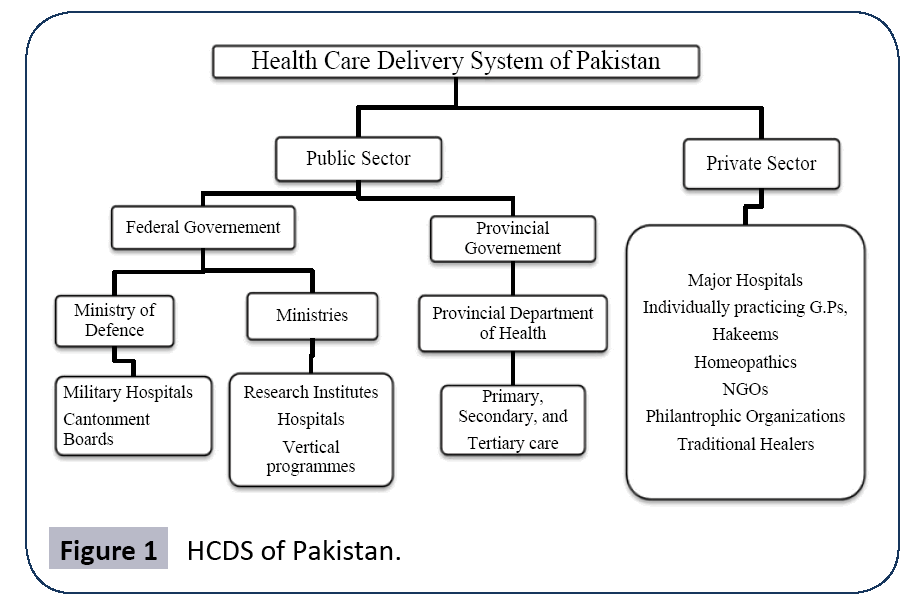 HEALTH PROFILE OF SINDHPopulation and its distributionSindh is the most urbanized and industrialized province of Pakistan. The Province of Sindh has an area of 140,914 sq. kilometers giving an average population density of 340 persons per square kilometer (5). The estimated population of Sindh in 2017 was 47.89 million (6). Male/Female and Urban/Rural distribution of population is almost equal (Figure 2)Figure 2: Distribution of Population in Sindh (Source: Census 2017)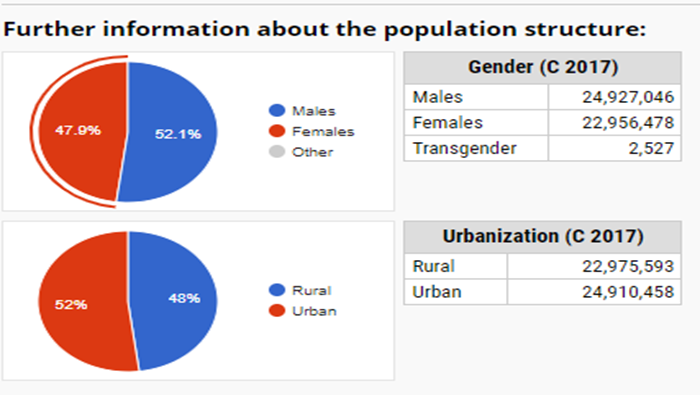 Major Health IndicatorsSindh has the 2nd highest Human Development Index (HDI) out of all of Pakistan's provinces at 0.628 (7). In spite of extensive network of health care facilities, health status of the people of the province as a whole is below the desired level. As per the information available in recent Pakistan demographic and health survey and National Nutrition Survey, it has been observed that health indicators in Sindh are at par with national average, however they a below the level of provinces of Punjab and Khyber Pakhtunkhwa. Child Health and NutritionAccording to Pakistan Demographic and Health Survey 2017-18 (8), immunization coverage of all basic vaccines among children in dismally low at 49%. One third of children reported having experienced fever in the last two weeks. Child mortality rates are also unacceptably high. Sindh is severely affected by intensifying malnutrition and stunting indicators. According to National Nutrition Survey 2018, as many as 45.5 per cent children under the age of five are stunted while wasting counts for 23.3 percent children, 41.3 percent are underweight and 5.2 percent are overweight (9). Maternal Health and Family PlanningMaternal care indicators have improved in Sindh but family planning indicators need a catch up. Three fourths of women have access of skilled birth attendance and most of them deliver in health facility. However, only 20.1% of women utilize public sector health facilities which is indicative of high use of private services. Contraceptive prevalence continue to be low at 30% while fertility rates are very high especially for rural areas. Communicable and Non-Communicable DiseasesThere is dearth of information on burden of communicable and non-communicable diseases and their risk factors. Statistics on risk factors for communicable diseases are alarming. Half of the population has no awareness on mode of transmission of tuberculosis. Although access to improved water source and sanitation have improved, only percent of the population has access to safe drinking water sources (10, 11). Moreover, risk factors for non-communicable diseases are also on rise with almost one out of every 6 men using some form of tobacco. Table 1: Key Health Indicators of Sindh1.3 SECONDARY HEALTHCARE SERVICES IN SINDHHealth Services are delivered through Health Department of Sindh, Public Private Partnership PPP, and private organizations/NGOs. The private health services sector is dominated by “clinics”, the small office- based practices of general practitioners. Other private sector facilities include maternal and child health centers (maternity homes), dispensaries and diagnostic laboratories. In addition, there are some large hospitals, mainly run by private owners and NGOs and are located in major cities. The quality of care in the private sector is not standardized and regulated.  Healthcare in Sindh is delivered at primary, secondary and tertiary levels though outreach and hospital based services. Secondary healthcare services primarily comprise of Taluka Headquarter Hospitals (THQ’s) and district Headquarter Hospitals (DHQ’s) while there are other hospitals classified as other hospitals in large cities which provide secondary level of care. The DHQ’s are run mainly by department of health with exception of two facilities contracted out to NGO’s. Similarly, some THQ’s in the province have been contracted out to Integrated Health Services. Table 2: Secondary Healthcare Facilities in Sindh Source: Department of Health, Sindh 2019 CONCEPT AND IMPORTANCE OF MSDPThe packaging of the health services delivery at various levels of care facilitate in ensuring the availability of the requisite services at that particular level and takes into account the health care needs of the population and the available financial resources. The health service delivery package primarily includes the list of services along with infrastructure, human resource, medicines, supplies and equipment requirements to deliver those services. The standards of service delivery refer to the qualitative aspects of the services that are being provided and sets out the quality protocols for delivery of each service. The packaging of services may be a minimum collection of basic health services keeping in view the resources of the country to a more comprehensive Essential Package of Health Services covering the broader determinants of health. Countries with limited resources take a start with a basic package and gradually expand their envelope to include all essential services. Moreover, they also change their packages according to changes in burdens of different emerging and re-emerging diseases.  Liberia started with a basic package of health services in 2007 and implemented it in majority of their facilities within a few years. The country saw considerable improvement in standardized medical services, health human resource development and supply chain management systems to ensure the acceleration of health care for all in Liberia. This led to the development of Essential Package of Health Services (EPHS) for secondary and tertiary care, The EPHS for secondary and tertiary care provided a more comprehensive set of services to strengthen key areas that were performing poorly and added new services necessary to address needs at all levels of the health care system (13). Similarly Nepal also  started small with basic service package like safe motherhood and control of communicable diseases and gradually  enhanced their package in their Health Plan 2010–2015 to include new services under the reproductive health and child health areas, and new programs on mental health, oral health, environmental health, and community-based new-born care, a community-based nutrition care and support program and a non-communicable disease control component to address changes in demographics and diseases (14). Somalia went one step ahead by not only establishing and enhancing essential health service packages but also setting up bare minimum operational standards for the services proposed (15). After devolution of health sector to provinces, The provinces of Punjab and Khyber Pakhtunkhwa have developed the MSDP for Primary and Secondary Health facilities between 2012 and 2016 (16, 17).  Sind formulated a health sector strategy in 2012 which recommends about formulation of a package at different levels of care within district health system with required resources for needs of rural disadvantaged districts inclusive of the key priority needs. (18). It is therefore imperative that standards of care at Secondary healthcare are standardized which includes services to be delivered and resources including human resources, drugs, supplies and equipment so that these services are effectively implemented. There is a need to define and document Minimum Health Services Delivery Package (MHSDP) at each level. The provinces of Punjab and KP have already developed their service delivery packages whereas no recent attempts have been made to define such a package in the province of Sindh. There is need for the review of earlier standards available in Sindh and modify them into a practical, acceptable and sustainable package based on consultations with all the relevant stakeholders. With emergence of new dimensions in health systems, such as public-private partnership, it has become imperative to have standard packages of services at different levels with known cost. SECTION 2 METHODOLOGY OF UPDATING MSDP FOR SECONDARY HEALTHCAREStep 1: Generating List of Services and resources required at Secondary HealthcareA list of services and resources required to be implemented at Secondary care level was prepared. Following steps were followedPrevious documents on provincial standards and health sector strategy were reviewed to generate the initial list of services and resources required to deliver the services. This included:Zaidi S. Sindh health sector strategy 2012 – 2020Minimum Service Delivery Standards for Health Care Facilities in Sindh-2006Essential Medicines List Department of Health Government of Sindh 2014The list was matched with standards developed by other provinces. This included:Minimum Service Delivery Standards for Primary and Secondary Health Care in Punjab. 2008.Minimum Health Services Delivery Package for Secondary Health Care Facilities in Khyber Pakhtunkhwa 2016The list was shared with core committee of relevant stakeholders to identify any local needs not covered. The core committee comprised of: Representative of DG Health OfficeRepresentatives from Organizations providing secondary care services including IHS and MERFRepresentatives from International Organization supporting the health services in Sindh (WHO/USAID)The list was shared with Service Providers at Secondary Healthcare levels. Two THQ facilities and one DHQ facility were visited in this regard and their feedback was incorporated. The preliminary package was shared with the service providers and managers and their input on services, human resources, essential drugs and equipment was noted. The service providers also provided practical feedback on standards for referral.   Step 2: Development of Minimum Service Delivery Package (MSDP)A consultative workshop was held to finalize the standards for the package. The participants included:Members of the core committee of MSDPAdministrators of THQ and DHQ HospitalsSpecialists in the following disciplines:General MedicinePulmonologyCardiologyDermatologyPsychiatryGynecology & ObstetricsPediatrics RadiologistPathologistGeneral SurgeryOphthalmologyENT OrthopedicsThe participants were briefed about the project objectives and the methodology of updating MSDP. The preliminary list of services and resources were shared with them. They discussed the package in groups and provided their feedback. Decision on change in any component was reached through general consensus among all. Step 3: Validation, Publication and Dissemination of Revised MSDPThe new package developed will be reviewed by two specialists with previous experience of developing secondary healthcare package and their feedback will be incorporated. Following peer review and approval by technical experts of the health department, the new MSDP for Sindh will be published and disseminated with relevant stakeholders in department of health. A Survey to assess level of adoption and implementation of recommendations in Revised MSDP may be conducted after one year of dissemination. Project Timeline SECTION 3: MSDP FOR SECONDARY HEALTHCARE FACILITIESTHE CONCEPT OF SECONDARY CARESecondary healthcare refers to the medical care that is provided by a specialist or facility upon referral from primary care and that requires more specialized knowledge, skill, or equipment than the primary care professional can provide. The Secondary level health facilities in Pakistan include Tehsil/Taluka Headquarter Hospital (THQH) and District Headquarter Hospital (DHQH). The services provided at the health facilities are primarily curative in nature. THQH being situated at the center of district serves as a buffer for DHQs and referral point from different RHCs and BHUs. Therefore the scope of services are accordingly distributed. Tertiary Health care refers to state of the art specialized consultative health care that involves all specialties and sub-specialties supported by availability of required infrastructure, human resource, supplies, medicines and equipment including Hi-tech medical equipment. These tertiary care hospitals are generally located in the provincial capital and divisional headquarters ideally expected to receive patients from secondary care hospitals situated in the districts. With few exceptions, these are also affiliated with the medical teaching institutions for graduates and post-graduates.Services Recommended at Secondary Level3.2 INFRASTRUCTURE OF SECONDARY FACILITIESNumber of Beds and Covered AreaDistribution of BedsList of Services at Secondary Care Level Services to be provided by Medical and Allied Department (OPD/Inpatient/Emergency)Services to be provided by Surgery and Allied DepartmentsMaternal and Child Health ServicesDiagnostic ServicesImmunization ServicesHUMAN RESOURCESESSENTIAL DRUGS AND SUPPLIESESSENTIAL EQUIPMENT AND SUPPLIESOUTPATIENT FACILITIESINPATIENT FACILITIESSECTION 4: IMPLEMENTATION PLAN AND PERFORMANCE INDICATORS4.1 Requirements for Successful ImplementationFacility Based ServicesNon-availability of doctors/paramedics at secondary healthcare facilities Improved salary packages that are better than tertiary care can help in filling the vacant positions of specialist doctors and paramedicsA rotation policy of doctors and paramedics posted in tertiary care in which serving one month every year can be made mandatoryA rotation policy for postgraduate residency programs of all disciplines in which residents shall be made to do 3-months rotation at secondary healthcare centers wherever there is lack of doctors. Lack of capacity to provide quality of careOne of the main reasons of low utilization of public sector facilities is poor quality of care. Strengthening the capacity of healthcare providers to implement the package of services with updated guidelines will be the key to enhance the utilization of secondary care facilitiesPrivate practice will also need to be regulated and healthcare providers serving in public sector facilities shall be barred from private practice. Introducing evening Outpatient clinics with shared packages between the healthcare providers and hospital management can also reduce the culture of private practiceLack of focus on preventive careHealthcare providers need to be trained to go extra mile to contribute for adoption of healthy behaviors in publicThe physicians shall work closely with outreach workers for behavior change in the community. Hiring of special health education officers in every facility may also be considered. Lack of medicines, supplies and equipment to deliver the servicesIt is imperative that medicines, supplies and equipment listed in the package shall be available to healthcare providersThe estimates of quantities required to meet the needs shall be based on periodic assessment of patient burden of different types of services listed in the packageThe minimum service delivery package shall be revised and updated annually and biannually4.2 Performance Indicators Performance indicators of implementation of the package are based on logical framework approach:References1.	The World Health Report [Internet]. 2000 [cited 29/03/2000]. Available from: http://apps.who.int/gb/archive/pdf_files/WHA53/ea4.pdf.2.	Kumar S, Bano S. Comparison and analysis of health care delivery systems: Pakistan versus Bangladesh. J Hosp Med Manag. 2017;3:1-7.3.	Nishtar DS. Health and the 18th Amendment [Available from: http://www.heartfile.org/pdf/HEALTH_18AM_FINAL.pdf.4.	Organization WH. Declaration of Alma-Ata: International Conference on Primary Health Care, Alma-Ata, USSR, 6–12 September 1978. Retrieved February. 1978;14:2006.5.	Tesch N. Sindh PROVINCE, PAKISTAN. Encyclopaedia Britannica2010.6.	PROVINCE WISE PROVISIONAL RESULTS OF CENSUS In: Pakistan Bureau of Statistics GoP, editor. 2017.7.	Demographics of Sindh  [Available from: https://www.wikiwand.com/en/Demographics_of_Sindh.8.	Arif GM. Pakistan Demographic and Health Survey 2017-2018 [Available from: http://nips.org.pk/PDHS.htm.9.	Bhutta Z. National Nutrition Survey 2018 Pakistan2018 [Available from: https://www.unicef.org/pakistan/reports/national-nutrition-survey-2018-key-findings-report.10.	WASH Factsheet  [Available from: https://www.wateraid.org/pk/facts-and-statistics.11.	Pakistan (Sindh) MICS 2014  [Available from: https://mics-surveys-prod.s3.amazonaws.com/MICS5/South%20Asia/Pakistan%20%28Sindh%29/2014/Final/Pakistan%20%28Sindh%29%202014%20MICS_English.pdf.13.	Ministry of Health & Social Welfare RoL, Monrovia. Essential Package of Health Services (EPHS). Secondary & Tertiary Care: The District, County & National Health Systems - Liberia, 2011. 2011.14.	Wright J. Essential Package of Health Services Country Snapshot: Nepal 2015 [Available from: https://www.hfgproject.org/essential-package-of-health-services-country-snapshot-nepal/.15.	Dr Nigel Pearson  JM. Essential package of health services - Somaliland 2009. UNICEF; 2009.16.	Minimum Service Delivery Standards for Primary and Secondary Health Care in Punjab. 2008.17.	Faisel DA. Minimum Health Services Delivery Package for Primary Health Care Facilities in Khyber Pakhtunkhwa. 2012.18.	Zaidi S. Sindh health sector strategy 2012 – 2020 2012 [Available from: https://ecommons.aku.edu/cgi/viewcontent.cgi?article=1215&context=pakistan_fhs_mc_chs_chs.S.No.NameDesignation and OrganizationEmailTechnical TeamTechnical TeamTechnical TeamTechnical TeamProf. Syeda KausarProject LeadEMERskauser.ali@jsmu.edu.pkProf. Lubna A BaigCo-InvestigatorProfessor and DeanAPPNA Institute of Public Healthlubna.baig@jsmu.edu.pkDr. Shiraz ShaikhChief ConsultantAssociate Professor APPNA Institute of Public Healthshiraz.shaikh@jsmu.edu.pkDr. Rabia BalochCo-ConsultantLecturerAPPNA Institute of Public Healthrabia.baloch04@yahoo.comMSDP Core CommitteeMSDP Core CommitteeMSDP Core CommitteeMSDP Core CommitteeDr. Masood SolangiDirector GeneralDepartment of Healthdg@sindhhealth.gov.pkDr. Minhaj QidwaiChief Executive OfficerSindh Healthcare Commissionceo@shcc.org.pkDr. Syed Kamal AsgharHealth SpecialistUNICEFskasghar@unicef.orgDr. Ahmed RazaDirector Clinical Governance & TrainingSindh Healthcare Commission dcgt@shcc.org.pkDr. Murtaza MemonEpidemiologistDepartment of Healthmurtaza.memon@sindhhealth.gov.pkDr. Zaib Dahar (MNH)Senior Technical AdvisorPPHIzaib.dahar@pphisindh.orgDr. Badar Munner National Professional Officer MNCHWHOmunirb@who.inDr. DileepProject Management Specialist (Health)USAIDdikumar@usaid.govDr. Adam MalikRegional Program Manager SindhMERFadam.malik@merf-pakistan.orgDr. Abdul Rashid ConsultantIntegrated Health Servicesshaikh_abdul_rashid@hotmail.comDr. Sara SalmanProvincial Head of OfficeWHOsalmans@who.intDr. Shabir ChandioSenior Health Advisor Sindh and Baluchistan USAIDsachandio@usaid.govDr. Kashif Ali RazaHealth Services ManagerIntegrated Health Servicespm@ihspakistan.comTechnical ExpertsTechnical ExpertsTechnical ExpertsTechnical ExpertsDr Gul MunirCivil Surgeon CHK Mitthigulmuneerv@gmail.comDr Tahir KalyarMSCHK Mirpurkhastahir.kalyar603@gmail.comDr. M TofiqueCEOPEIm_tofique@hotmail.comDr. Mansoor SHMMERF Thattamansoor.ahmed@merfpakistan.orgProf. Mehmood HassanPathologist JSMUmehmood.hasan@jsmu.edu.pkDr. Ghulam MurtazaSpecialist Surgeon Patel Hospitalgms786@gmail.comDr. Misbah MuneerSpecialist Gynecologist PEImisbah.munir@sphppeiDr. Arit ParkashSpecialist Pediatrician NICHaritparkash@gmail.comDr Naeem BulloSpecialist Neurologist JPMCbullonaeem@hotmail.comDr ShumailaMedicine Specialist Al-Tibridr.shumailamughal@ yahoo.comDr. ZeeshanMedicine Specialist JPMC zeeshan.ali@jsmu.edu.pkDr. UroosaPsychiatrist KEHuroosa.talib@keh.org.pkDr. Shoaib Sher ShaikhOpthalmologistAl Ibrahim Hospitalshoaib_sher@hotmail.comDr Shafqat AliENT SpecialistPatel Hospitalalishafqat17@yahoo.comDr. Yawar Ali AbidiDental Surgeon SIOHS, JSMUyawaraliabidi@gmail.comDr. Javed AliOrthopedicianPatel Hospitaljavedalimarkhand@gmail.comDr. KelaashRadiologist JPMCdrcadet@gmail.comDr Maham LoneDental Surgeon SIOHS, JSMUmaham.lone@jsmu.edu.pkANCAntenatal CareAOMAcute Otitis Media ARIAcute Respiratory InfectionATLSAdvanced Thoracic Life SupportBHUBasic Health UnitBLSBasic Life SupportCCFCongestive Cardiac FailureCCHFCrimean Congo Hemorrhagic FeverCDCommunity DispensaryCHWCommunity Health WorkerCMWCommunity MidwifeCOMChronic Otitis MediaCOPDChronic Obstructive Pulmonary DiseaseDHQHDistrict Headquarter Hospital DOHDepartment of HealthDVTDeep vein ThrombosisEBFExclusive BreastfeedingEMLEssential Medicines ListEPHSEssential Package of Health ServicesEPIExpanded Program on ImmunizationHANDSHealth and Nutrition Development SocietyHCDSHealthcare Delivery SystemHDIHuman Development IndexHIVHuman Immunodeficiency Virus IHDIschemic Health DiseaseIHSIntegrated Health ServicesIUInternational UnitsIYCFInfant Young Child FeedingLBWLow Birth WeightLHVLady Health VisitorLHWLady Health WorkerLRTILower Respiratory Tract InfectionMCHCMaternal Child Health CenterMERFMedical Emergency Resilience FoundationMIMyocardial InfarctionMNCHMaternal. Neonatal and Child HealthMSDPMinimum Service Delivery PackageNCDNon-Communicable DiseasesNGONon-Government OrganizationsNNSNational Nutrition SurveyPDHSPakistan Demographic Health SurveyPEIPoverty Eradication InitiativePHCPrimary HealthcarePNCPostnatal CarePPHIPeople’s Primary healthcare InitiativePPPPublic Private PartnershipPUDPeptic Ulcer DiseaseRARheumatoid ArthritisRHCRural Health CenterSBASkilled Birth AttendantSRSOSindh Rural Support OrganizationSTISexually Transmitted InfectionTBATraditional Birth AttendantTHQH Taluka Headquarter Hospital TRFTechnical Resource FacilityUNICEFUnited Nation’s Children FundURTIUpper Respiratory Tract InfectionUSAIDUnited States Agency for International DevelopmentUTIUrinary Tract InfectionWHOWorld Health OrganizationWMOWoman Medical OfficerW/VWeight by VolumeW/WWeight by WeightSindhPakistanChild Health and Nutrition (Children <5 years)Child Health and Nutrition (Children <5 years)Child Health and Nutrition (Children <5 years)Exclusive Breastfeeding52.3%48.4%NNS 2018Underweight 41.3%28.9%NNS 2018Stunting45.5%40.2%NNS 2018Wasting 23.3%17.7%NNS 2018Overweight 5.2%9.5%NNS 2018Immunization Coverage (12-23 M)49%66%PDHS 2017Prevalence of ARI in last two weeks 14.7%13.8%PDHS 2017Prevalence of Diarrhea in last two weeks14.4%19.1%PDHS 2017Prevalence of Fever in the last two weeks 33.6%37.6%PDHS 2017Under 5 Mortality rate77/100074/1000PDHS 2017Infant Mortality Rate60/100062/1000PDHS 2017Neonatal Mortality Rate38/100042/1000PDHS 2017Perinatal Mortality Rate52/100057/1000PDHS 2017Maternal Health and Family PlanningMaternal Health and Family PlanningMaternal Health and Family PlanningMaternal Health and Family PlanningAntenatal Care by Skilled Provider 85.7%86%PDHS 2017Low Birth Weight22.5%22%PDHS 2017Delivery by Skilled Birth Attendant74.8%69.3%PDHS 2017Institutional Delivery71.8%(20.1% in public sector facilities)66%(22.4% in public sector facilities)PDHS 2017Contraceptive Prevalence Rate30.9%34.2%PDHS 2017Total Fertility Rate3.63.6PDHS 2017Birth Spacing of minimum two years33.1%36.6%PDHS 2017Teenage Pregnancies9.9%8.1%PDHS 2017Communicable and Non-Communicable DiseasesCommunicable and Non-Communicable DiseasesCommunicable and Non-Communicable DiseasesCommunicable and Non-Communicable DiseasesTobacco Use6.7% F16.3% M4.7% F22.6%PDHS 2017Overweight7.8% F7.4% MPDHS 2017Using Improved Water Source91.3%92.6% NNS 2018Using Improved Sanitation Source71.6%84.7%NNS 2018Using Insecticide Treated Nets5.2%3.6%PDHS 2017Knowledge on mode of transmission of Tuberculosis50.4% F51.6% M55.4% F52.8% MPDHS 2017 S.no  Type of HFHF’s with HANDS/INDUS/PEIHF’s with MERFHF’s with IHSHF’s with Department of HealthTOTALDHQ Hospitals1101315THQ Hospitals04103852Other Secondary Care 2044854TOTAL351499121Aug 2019Sep 2019Oct2019Nov2019Dec 2019Project Submission and approval Review of local documents to generate list of services and resourcesFormation of Core CommitteeField Visits to Secondary healthcare centersConsultative Workshop with core committee and experts Revision and Finalization of MSDPPeer ReviewPublication and DisseminationServiceTHQHDHQH24 hour Emergency ServicesYesYesMorning and Evening OPDs/Indoor patient facilityMedicineCardiologyDermatologyPulmonologyPsychiatrySurgeryOrthopedicsOpthalmologyENTDental SurgeryGynecology & ObstetricsPediatricsPathologyRadiology & SonologyPhysiotherapyMedicineCardiologyDermatologyPulmonologyNephrology (Dialysis)Gastroenterology (Endoscopy)Neurology (if CT is available)PsychiatrySurgeryOrthopedicsOpthalmologyENTDental SurgeryGynecology & ObstetricPediatricsPathologyRadiology & SonologyPhysiotherapyCardiac Services (CCU)NoYesDiagnostic servicesYesYesAmbulance Services with EMT’sYesYesMedico legal ServicesYesYesEPI activitiesYesYesFP and MCH ServicesYesYesTB clinic and Malaria Control YesYesNutrition Support ServicesYesYesHepatitis and AIDS controlYesYesTHQDHQMinimum Number of Beds (1 Bed/10000 population)50-100100-200Covered Area(May be expanded based on need)5-10 Acres435600 sq ft15-20 acres816750 sq ftTHQDHQCasualty510ICU2-55-10Medicine5-1015-20Surgery5-1015-20Gynecology and  Obstetrics5-1015-20Labor Room25Pediatrics5-1015-20Pediatric Nursery2-55-10EYE510ENT510Orthopedics510Dentistry Unit25Dermatology25Cardiology210Psychiatry210Chest/TB25Dialysis Unitsna550-100100-200ResponsibilityTHQDHQRESPIRATORY DISORDERS RESPIRATORY DISORDERS RESPIRATORY DISORDERS RESPIRATORY DISORDERS Common Cold//URTIMedicine/Paeds DepartmentYESYESBronchiectasis/LRTI/PneumoniaMedicine/Paeds DepartmentYESYESDiptheriaMedicine/Paeds DepartmentYESYESPertusisMedicine/Paeds DepartmentYESYESTuberculosisChest/TB DepartmentYESYESChronic BronchitisChest/TB DepartmentYESYESCOPDChest/TB DepartmentYESYESAsthmaChest/TB DepartmentYESYESRespiratory Distress EmphysemaFibrosisMedicine/Paeds DepartmentNO-Refer to DHQ or Tertiary Care UnitYESConditions to be Referred to Tertiary Care/Specialized CareAbove common conditions not responding to treatmentAll conditions requiring Ventillatory supportSuspected CancerConditions to be Referred to Tertiary Care/Specialized CareAbove common conditions not responding to treatmentAll conditions requiring Ventillatory supportSuspected CancerConditions to be Referred to Tertiary Care/Specialized CareAbove common conditions not responding to treatmentAll conditions requiring Ventillatory supportSuspected CancerConditions to be Referred to Tertiary Care/Specialized CareAbove common conditions not responding to treatmentAll conditions requiring Ventillatory supportSuspected CancerGASTROINTESTINAL DISORDERS GASTROINTESTINAL DISORDERS GASTROINTESTINAL DISORDERS GASTROINTESTINAL DISORDERS GASTROINTESTINAL DISORDERS Acute GastroenteritisMedicine/Paeds DepartmentYESYESHepatitis A and EMedicine/Paeds DepartmentYESYESHepatitis B and C Management(Initial referral for detailed lab work)Medicine/Paeds DepartmentYESAll THQ;s shall be sentinel sitesYESCholeraMedicine/Paeds DepartmentYESYESTyphoidMedicine/Paeds DepartmentYESYESAmebic DysenteryMedicine/Paeds DepartmentYESYESWorm InfestationMedicine/Paeds DepartmentYESYESGastritis/PUDMedical DepartmentYESYESIrritable Bowel SyndromeMedical DepartmentYESYESChronic DiarrheaMedicine/Paeds DepartmentYESYESAcute pancreatitisMedicine/Paeds DepartmentYESYESConditions to be Referred to Tertiary Care/Specialized CareAbove common conditions not responding to treatmentAll conditions requiring ventillatory supportSuspected CancerInflammatory Bowel DiseaseAdvanced Liver disease with complicationsConditions to be Referred to Tertiary Care/Specialized CareAbove common conditions not responding to treatmentAll conditions requiring ventillatory supportSuspected CancerInflammatory Bowel DiseaseAdvanced Liver disease with complicationsConditions to be Referred to Tertiary Care/Specialized CareAbove common conditions not responding to treatmentAll conditions requiring ventillatory supportSuspected CancerInflammatory Bowel DiseaseAdvanced Liver disease with complicationsConditions to be Referred to Tertiary Care/Specialized CareAbove common conditions not responding to treatmentAll conditions requiring ventillatory supportSuspected CancerInflammatory Bowel DiseaseAdvanced Liver disease with complicationsCARDIAC AND ENDOCRINE DISORDERS CARDIAC AND ENDOCRINE DISORDERS CARDIAC AND ENDOCRINE DISORDERS CARDIAC AND ENDOCRINE DISORDERS CARDIAC AND ENDOCRINE DISORDERS HypertensionMedical/Cardiology DepartmentYESYESHyperlipidemia and ObesityMedical/Cardiology DepartmentYESYESDiabetes Mellitus (Both Type 1 and Type 2)Medical/Paeds Department Medical DepartmentYESYESHypothyroidismMedical/Paeds Department Medical DepartmentYESYESAngina/IHD (stabilization/follow-up)Cardiology DepartmentYESYESCCF (stabilization/follow up)Cardiology DepartmentYESYESConditions to be Referred to Tertiary Care/Specialized Care (NICVD)Above common conditions not responding to treatmentAll conditions requiring Ventillatory supportCongenital Heart DiseaseRheumatic Heart DiseaseCCF/MI (After initial stabilization and treatment)DVTPulmonary EdemaThyroid Disorders (if investigations are not available)Conditions to be Referred to Tertiary Care/Specialized Care (NICVD)Above common conditions not responding to treatmentAll conditions requiring Ventillatory supportCongenital Heart DiseaseRheumatic Heart DiseaseCCF/MI (After initial stabilization and treatment)DVTPulmonary EdemaThyroid Disorders (if investigations are not available)Conditions to be Referred to Tertiary Care/Specialized Care (NICVD)Above common conditions not responding to treatmentAll conditions requiring Ventillatory supportCongenital Heart DiseaseRheumatic Heart DiseaseCCF/MI (After initial stabilization and treatment)DVTPulmonary EdemaThyroid Disorders (if investigations are not available)Conditions to be Referred to Tertiary Care/Specialized Care (NICVD)Above common conditions not responding to treatmentAll conditions requiring Ventillatory supportCongenital Heart DiseaseRheumatic Heart DiseaseCCF/MI (After initial stabilization and treatment)DVTPulmonary EdemaThyroid Disorders (if investigations are not available)THQDHQNEUROLOGICAL DISORDERS NEUROLOGICAL DISORDERS NEUROLOGICAL DISORDERS NEUROLOGICAL DISORDERS HeadacheMedical/Neurological DepartmentYESYESHeatstrokeMedical/Neurological DepartmentYESYESMeningitis (uncomplicated)Medical/Neurological DepartmentYESYESDogbiteMedical/Neurological DepartmentYESYESSnakebiteMedical/Neurological DepartmentYESYESSeizures/EpilepsyMedical/Neurological DepartmentYESYESAcute poisoning/intoxicationMedical/Neurological DepartmentYESYESStroke- Initial Work upMedical/Neurological DepartmentNOYES (if CT available)Stroke- rehabilitative managementMedical/Neurological DepartmentYESYESPoliomyelitis- rehabilitative managementMedical/Neurological DepartmentYESYESCerebral Palsy- rehabilitative managementMedical/Neurological DepartmentYESYESConditions to be Referred to Tertiary Care/Specialized FacilitiesAbove common conditions not responding to treatmentAll conditions requiring ventillatory supportSuspected CancerPoliomyelitis (For initial work up and diagnosis)Cerebral palsy (For initial work up and diagnosis)Stroke (if CT is not available)Hemorrhagic and Complicated Stroke Status Epilepticus (after initial management with Phenytoin)Complicated MeningitisTetanusGullian Bar SyndromeMultiple SclerosisConditions to be Referred to Tertiary Care/Specialized FacilitiesAbove common conditions not responding to treatmentAll conditions requiring ventillatory supportSuspected CancerPoliomyelitis (For initial work up and diagnosis)Cerebral palsy (For initial work up and diagnosis)Stroke (if CT is not available)Hemorrhagic and Complicated Stroke Status Epilepticus (after initial management with Phenytoin)Complicated MeningitisTetanusGullian Bar SyndromeMultiple SclerosisConditions to be Referred to Tertiary Care/Specialized FacilitiesAbove common conditions not responding to treatmentAll conditions requiring ventillatory supportSuspected CancerPoliomyelitis (For initial work up and diagnosis)Cerebral palsy (For initial work up and diagnosis)Stroke (if CT is not available)Hemorrhagic and Complicated Stroke Status Epilepticus (after initial management with Phenytoin)Complicated MeningitisTetanusGullian Bar SyndromeMultiple SclerosisConditions to be Referred to Tertiary Care/Specialized FacilitiesAbove common conditions not responding to treatmentAll conditions requiring ventillatory supportSuspected CancerPoliomyelitis (For initial work up and diagnosis)Cerebral palsy (For initial work up and diagnosis)Stroke (if CT is not available)Hemorrhagic and Complicated Stroke Status Epilepticus (after initial management with Phenytoin)Complicated MeningitisTetanusGullian Bar SyndromeMultiple SclerosisFEBRILE DISORDERSFEBRILE DISORDERSFEBRILE DISORDERSFEBRILE DISORDERSMalariaMedical Department/PaedsYESYESDengueMedical DepartmentYESYESCCHFMedical DepartmentYESYESChickenguniya FeverMedical DepartmentYESYESHIV AIDS (Initial referral for investigations)Medicine Ref to sentinel siteRef to sentinel Conditions to be Referred to Tertiary Care/Specialized CareAbove common conditions not responding to treatmentHemorrhagic Fevers requiring transfusionAll conditions requiring ventillatory supportSuspected NeglariaConditions to be Referred to Tertiary Care/Specialized CareAbove common conditions not responding to treatmentHemorrhagic Fevers requiring transfusionAll conditions requiring ventillatory supportSuspected NeglariaConditions to be Referred to Tertiary Care/Specialized CareAbove common conditions not responding to treatmentHemorrhagic Fevers requiring transfusionAll conditions requiring ventillatory supportSuspected NeglariaConditions to be Referred to Tertiary Care/Specialized CareAbove common conditions not responding to treatmentHemorrhagic Fevers requiring transfusionAll conditions requiring ventillatory supportSuspected NeglariaSKIN DISORDERSSKIN DISORDERSSKIN DISORDERSSKIN DISORDERSEczema/Dermatitis Medical/Derma DepartmentYESYESScabiesMedical/Derma DepartmentYESYESFungal InfectionMedical/Derma DepartmentYESYESImpetigoMedical/Derma DepartmentYESYESChicken PoxMedical/Derma DepartmentYESYESMeaslesMedical/Derma DepartmentYESYESAlopecia AreataMedical/Derma DepartmentYESYESPsoriasisMedical/Derma DepartmentYESYESMelasmaMedical/Derma DepartmentYESYESSeborrheic DermatitisMedical/Derma DepartmentYESYESOnchomychosis (Nail)Medical/Derma DepartmentYESYESLichen PlanusMedical/Derma DepartmentYESYESMilia RubraMedical/Derma DepartmentYESYESMoluscum ContagiosumMedical/Derma DepartmentYESYESLeishmaniasisMedical/Derma DepartmentYESYESConditions to be Referred to Tertiary CareAbove common conditions not responding to treatmentAll conditions requiring ventillatory supportSkin CancerLeprosyConditions to be Referred to Tertiary CareAbove common conditions not responding to treatmentAll conditions requiring ventillatory supportSkin CancerLeprosyConditions to be Referred to Tertiary CareAbove common conditions not responding to treatmentAll conditions requiring ventillatory supportSkin CancerLeprosyConditions to be Referred to Tertiary CareAbove common conditions not responding to treatmentAll conditions requiring ventillatory supportSkin CancerLeprosyNEPHROLOGICAL DISORDERS NEPHROLOGICAL DISORDERS NEPHROLOGICAL DISORDERS NEPHROLOGICAL DISORDERS UTIMedical/NephrologyYESYESSTIMedical/NephrologyYESYESAcute NephritisDialyisis UnitNOYESChronic renal failureDialyisis UnitNOYESConditions to be Referred to Tertiary CareAbove common conditions not responding to treatmentAll conditions requiring ventillatory supportSuspected CancerConditions to be Referred to Tertiary CareAbove common conditions not responding to treatmentAll conditions requiring ventillatory supportSuspected CancerConditions to be Referred to Tertiary CareAbove common conditions not responding to treatmentAll conditions requiring ventillatory supportSuspected CancerConditions to be Referred to Tertiary CareAbove common conditions not responding to treatmentAll conditions requiring ventillatory supportSuspected CancerTHQHDHQHSPECIFIC PEDIATRIC DISORDERSSPECIFIC PEDIATRIC DISORDERSSPECIFIC PEDIATRIC DISORDERSSPECIFIC PEDIATRIC DISORDERSEarly Neonatal CarePaeds DepartmentYESYESNeonatal JaundicePaeds DepartmentYESYESBirth asphyxia/Sepsis/PrematurityLBW BabyPaeds DepartmentYESYESImmunizationVaccination RoomYESYESAcute and Chronic MalnutritionPaeds DepartmentYESYESMicronutrient deficiency (Vitamins A, C, D, K)Paeds DepartmentYESYESZinc DeficiencyPaeds DepartmentYESYESAnemiaPaeds DepartmentYESYESIodine DeficiencyPaeds DepartmentYESYESThalassemia (Long term management)Paeds DepartmentNOYES(if blood bank is available)Conditions to be Referred to Tertiary Care/Specialized careThalassemia (for initial diagnosis)Congenital AnomaliesKernicterusHaemophilia and Bleeding disordersAbove common conditions not responding to treatmentAll conditions requiring ventillatory supportSuspected CancerConditions to be Referred to Tertiary Care/Specialized careThalassemia (for initial diagnosis)Congenital AnomaliesKernicterusHaemophilia and Bleeding disordersAbove common conditions not responding to treatmentAll conditions requiring ventillatory supportSuspected CancerConditions to be Referred to Tertiary Care/Specialized careThalassemia (for initial diagnosis)Congenital AnomaliesKernicterusHaemophilia and Bleeding disordersAbove common conditions not responding to treatmentAll conditions requiring ventillatory supportSuspected CancerConditions to be Referred to Tertiary Care/Specialized careThalassemia (for initial diagnosis)Congenital AnomaliesKernicterusHaemophilia and Bleeding disordersAbove common conditions not responding to treatmentAll conditions requiring ventillatory supportSuspected CancerMENTAL HEALTH DISORDERS MENTAL HEALTH DISORDERS MENTAL HEALTH DISORDERS MENTAL HEALTH DISORDERS DepressionPsychiatry DepartmentYESYESAnxietyPsychiatry DepartmentYESYESBipolar DisorderPsychiatry Department	YESYESSchizophreniaPsychiatry Department	YESYESSubstance AbusePsychiatry DepartmentYESYESChild and adolescent behavior disordersPsychiatry DepartmentYESYESPTSDPsychiatry DepartmentYESYESConditions to be Referred to Tertiary Care/Specialized careSuicidal IdeationActs of Self harmAbove common conditions not responding to treatment or requiring long term admissionConditions to be Referred to Tertiary Care/Specialized careSuicidal IdeationActs of Self harmAbove common conditions not responding to treatment or requiring long term admissionConditions to be Referred to Tertiary Care/Specialized careSuicidal IdeationActs of Self harmAbove common conditions not responding to treatment or requiring long term admissionConditions to be Referred to Tertiary Care/Specialized careSuicidal IdeationActs of Self harmAbove common conditions not responding to treatment or requiring long term admissionRHEUMATOLOGICAL DISORDERS RHEUMATOLOGICAL DISORDERS RHEUMATOLOGICAL DISORDERS RHEUMATOLOGICAL DISORDERS ArthritisMedicineYESYESTuberculosis arthritisMedicineYESYESRheumatoid ArthritisMedicineYESYESGoutMedicineYESYESConditions to be Referred to Tertiary CareSLEConditions to be Referred to Tertiary CareSLEConditions to be Referred to Tertiary CareSLEConditions to be Referred to Tertiary CareSLEBLOOD DISORDERSBLOOD DISORDERSBLOOD DISORDERSBLOOD DISORDERSBLOOD DISORDERSAnemia (micro, normo and macrocytic )MedicineYES            YES            Hemolytic anemia (Long term management)MedicineYESYESBleeding disorders (Long term management)MedicineYESYESConditions to be Referred to Tertiary CareBleeding Disorders (Initial diagnosis)Hemolytic anemia (Initial Diagnosis)Hemotological malignancyAll conditions requiring ventillatory supportConditions to be Referred to Tertiary CareBleeding Disorders (Initial diagnosis)Hemolytic anemia (Initial Diagnosis)Hemotological malignancyAll conditions requiring ventillatory supportConditions to be Referred to Tertiary CareBleeding Disorders (Initial diagnosis)Hemolytic anemia (Initial Diagnosis)Hemotological malignancyAll conditions requiring ventillatory supportConditions to be Referred to Tertiary CareBleeding Disorders (Initial diagnosis)Hemolytic anemia (Initial Diagnosis)Hemotological malignancyAll conditions requiring ventillatory supportPHYSIOTHERAPY SERVICESPHYSIOTHERAPY SERVICESPHYSIOTHERAPY SERVICESPHYSIOTHERAPY SERVICESFrozen shoulderPhysiotherapy DepartmentYESYESBackache therapyPhysiotherapy DepartmentYESYESPost-fracture therapyPhysiotherapy DepartmentYESYESTherapy of jointsPhysiotherapy DepartmentYESYESShort wave diathermy Physiotherapy DepartmentYESYESPhysiotherapy for chestPhysiotherapy DepartmentYESYESMobilization(postoperative and post stroke) Physiotherapy DepartmentYESYESMEDICOLEGAL SERVICESMEDICOLEGAL SERVICESMEDICOLEGAL SERVICESMEDICOLEGAL SERVICESRoutine MedicolegalMedicolegal DepartmentYESYESSpecialized medico-legal including re-examination,Medicolegal DepartmentYESYESPREVENTIVE SERVICESPREVENTIVE SERVICESPREVENTIVE SERVICESPREVENTIVE SERVICESEducation and BCC on:Prevailing communicable and Non Communicable diseases Hygiene and SanitationIYCF/RIMedical OPDYESYESResponsibilityTHQDHQGENERAL PROCEDURES AND SURGERIESGENERAL PROCEDURES AND SURGERIESGENERAL PROCEDURES AND SURGERIESGENERAL PROCEDURES AND SURGERIESDressingsGeneral SurgeryYESYESSuperficial abscesses/ Cysts/ Cavity/abscesses General SurgeryYESYESWedge resection General SurgeryYESYESVenous cut down,General SurgeryYESYESTrucut Biopsy, FNAC D/D, Skin lesion BiopsyGeneral SurgeryYESYESCauterization of viral wartsGeneral SurgeryYESYESSimple MastectomyGeneral SurgeryYESYESExcision of Fibro adenoma BreastGeneral SurgeryYESYESUpper GastrointestinalEndoscopy (UGIE) with biopsyGastroenterologistReferred to DHQYESGastrojejunostomyGeneral SurgeryYESYESLower Gastrointestinal Endoscopy (LGIE) Colonoscopy with biopsyGastroenterologistReferred to DHQYESLateral Internal SphincterotomyGeneral SurgeryYESYESPerinanal Abscess/FistulaGeneral SurgeryYESYESHaemorrhoidectomy,General SurgeryYESYESHernioraphy/Herniotomy/ Mesh repair of inguinal /Ventral Hernias/ Incisional Hernia (open)General SurgeryYESYESOpen AppendectomyGeneral SurgeryYESYESCholecystectomyGeneral SurgeryYESYESFeeding JejunostomyIlleostmy/ColostomyGeneral SurgeryYESYESPneumoperitonium with end organ damageGeneral SurgeryYESYESSplenic Rupture (Spontaneous)General SurgeryYESYESMesenteric AdenitisGeneral SurgeryYESYESHemorrhoidal Band LigationGeneral SurgeryYESYESWound DebridementGeneral SurgeryYESYESPilonidal SinusGeneral SurgeryYESYESCystitis, Urinary Tract Infection, Ureteric colic, Acute urinary retentionGeneral Surgery/UrosurgeryYESYESCircumcisionGeneral Surgery/UrosurgeryYESYESUrethral dilatationGeneral Surgery/UrosurgeryYESYESSupra-pubic catheterization General Surgery/UrosurgeryYESYESVasectomyGeneral Surgery/UrosurgeryYESYESVaricoceleGeneral Surgery/UrosurgeryYESYESHydroceleGeneral Surgery/UrosurgeryYESYESUndescended Testes (UDT),General Surgery/UrosurgeryYESYESConditions to be Referred to Tertiary Care/Specialized CareHiatus HerniaRectal ProlapsePneumoperitonium with end organ damageThyroidectomyVaricose Veins SurgeryPeritonitis Retroperitoneal hemorrhageIntestinal Obstruction/ DiverticulitisPancreatectomyColectomyGastrectomyConditions requiring Intubation/VentilationAll Cancer SurgeriesConditions to be Referred to Tertiary Care/Specialized CareHiatus HerniaRectal ProlapsePneumoperitonium with end organ damageThyroidectomyVaricose Veins SurgeryPeritonitis Retroperitoneal hemorrhageIntestinal Obstruction/ DiverticulitisPancreatectomyColectomyGastrectomyConditions requiring Intubation/VentilationAll Cancer SurgeriesConditions to be Referred to Tertiary Care/Specialized CareHiatus HerniaRectal ProlapsePneumoperitonium with end organ damageThyroidectomyVaricose Veins SurgeryPeritonitis Retroperitoneal hemorrhageIntestinal Obstruction/ DiverticulitisPancreatectomyColectomyGastrectomyConditions requiring Intubation/VentilationAll Cancer SurgeriesConditions to be Referred to Tertiary Care/Specialized CareHiatus HerniaRectal ProlapsePneumoperitonium with end organ damageThyroidectomyVaricose Veins SurgeryPeritonitis Retroperitoneal hemorrhageIntestinal Obstruction/ DiverticulitisPancreatectomyColectomyGastrectomyConditions requiring Intubation/VentilationAll Cancer SurgeriesTHQHDHQHOPTHALMOLOGICAL CONDITIONS OPTHALMOLOGICAL CONDITIONS OPTHALMOLOGICAL CONDITIONS OPTHALMOLOGICAL CONDITIONS Mild TraumaEye DepartmentYESYESForeign Body/Orbital FractureEye DepartmentYESYESRefractionEye DepartmentYESYESConjuctivitis/Blepheritis/Keratitis/DacreocystitisEye DepartmentYESYESSquint SurgeryEye DepartmentYESYESCataract (without phaeeco)Eye DepartmentYESYESGlaucoma (Trabeculectomy)Eye DepartmentYESYESPterygium SurgeryEye DepartmentYESYESChalazion SurgeryEye DepartmentYESYESDacleocystorhinostomyEye DepartmentYESYESPtosis/Entropion/EctropionEye DepartmentYESYESConditions to be Referred to Tertiary CareBlunt trauma/Penetrating traumaNLD Block (Pediatric)Advanced GlaucomaNon-resolving vitreous hemorrhageRetinal disorders/Diabetic retinopathyLaser SurgeryAll CancersConditions to be Referred to Tertiary CareBlunt trauma/Penetrating traumaNLD Block (Pediatric)Advanced GlaucomaNon-resolving vitreous hemorrhageRetinal disorders/Diabetic retinopathyLaser SurgeryAll CancersConditions to be Referred to Tertiary CareBlunt trauma/Penetrating traumaNLD Block (Pediatric)Advanced GlaucomaNon-resolving vitreous hemorrhageRetinal disorders/Diabetic retinopathyLaser SurgeryAll CancersConditions to be Referred to Tertiary CareBlunt trauma/Penetrating traumaNLD Block (Pediatric)Advanced GlaucomaNon-resolving vitreous hemorrhageRetinal disorders/Diabetic retinopathyLaser SurgeryAll CancersENT CONDITIONS AND PROCEDURESENT CONDITIONS AND PROCEDURESENT CONDITIONS AND PROCEDURESENT CONDITIONS AND PROCEDURESURTI/Rhinitis/Sinusitis/PharyngitisENT DepartmentYESYESEpistaxisENT DepartmentYESYESGranulomatous conditions of nose & PNSENT DepartmentYESYESNasal & facial traumaENT DepartmentYESYESSmell disordersENT DepartmentYESYESCommon Nasal BoilENT DepartmentYESYESAdenoids & Tonsils & its surgeriesENT DepartmentYESYESVoice disordersENT DepartmentYESYESDeep neck abscessesENT DepartmentYESYESlaryngo-tracheal & neck trauma, TracheostomyENT DepartmentYESYESDysphagiaENT DepartmentYESYESOtitis Externa/AOM/COMENT DepartmentYESYESWax in the earENT DepartmentYESYESConditions to be Referred to Tertiary CareHead and Neck SurgeriesCochlear implantSinus SurgeriesObstructive sleep apneaOtosclerosisAdvanced Facial TraumaAll CancersConditions requiring Ventilatory SupportConditions to be Referred to Tertiary CareHead and Neck SurgeriesCochlear implantSinus SurgeriesObstructive sleep apneaOtosclerosisAdvanced Facial TraumaAll CancersConditions requiring Ventilatory SupportConditions to be Referred to Tertiary CareHead and Neck SurgeriesCochlear implantSinus SurgeriesObstructive sleep apneaOtosclerosisAdvanced Facial TraumaAll CancersConditions requiring Ventilatory SupportConditions to be Referred to Tertiary CareHead and Neck SurgeriesCochlear implantSinus SurgeriesObstructive sleep apneaOtosclerosisAdvanced Facial TraumaAll CancersConditions requiring Ventilatory SupportORTHOPEDIC CONDITIONS AND PROCEDURESORTHOPEDIC CONDITIONS AND PROCEDURESORTHOPEDIC CONDITIONS AND PROCEDURESORTHOPEDIC CONDITIONS AND PROCEDURESBone CystOrhtopedicsYESYESCarpal tunnel lesionOrhtopedicsYESYESAmputation (Minor)OrhtopedicsYESYESOsteoporosisOrhtopedicsYESYESIGTNOrhtopedicsYESYESTendinitisOrhtopedicsYESYESBursitis/Excision of BursaOrhtopedicsYESYESRickets/OsteomalaciaOrhtopedics	YESYESSeptic arthritisOrhtopedics	YESYESOsteomylitisOrhtopedics	YESYESKnee and Hip osteoarthritisOrhtopedics	YESYESClub Foot ClinicsOrhtopedics	YESYESFractures and DislocationFixation and Reduction OrhtopedicsYESYESBLSATLS (initial stabilization and referral)Conditions to be Referred to Tertiary Care/Trauma CenterSevere BurnsSevere Injuries/Head Spinal Injuries (after initial DCS)Congenital deformitiesCancersConditions requiring Ventilatory supportConditions to be Referred to Tertiary Care/Trauma CenterSevere BurnsSevere Injuries/Head Spinal Injuries (after initial DCS)Congenital deformitiesCancersConditions requiring Ventilatory supportConditions to be Referred to Tertiary Care/Trauma CenterSevere BurnsSevere Injuries/Head Spinal Injuries (after initial DCS)Congenital deformitiesCancersConditions requiring Ventilatory supportConditions to be Referred to Tertiary Care/Trauma CenterSevere BurnsSevere Injuries/Head Spinal Injuries (after initial DCS)Congenital deformitiesCancersConditions requiring Ventilatory supportTHQHDHQHUROSURGERYUROSURGERYUROSURGERYUROSURGERYCystoscopyUrosurgeryYESYESUrethral DilationUrosurgeryYESYESCytostomyUrosurgeryYESYESLithotripsyUrosurgeryYESYESLithoclastUrosurgeryYESYESOptical UrethrotomyUrosurgeryYESYESTURP (DHQ Only)UrosurgeryNOYESTURBT (DHQ only)UrosurgeryNOYESConditions to be Referred to Tertiary CareCongenital deformitiesCancersConditions requiring Ventilatory supportConditions to be Referred to Tertiary CareCongenital deformitiesCancersConditions requiring Ventilatory supportConditions to be Referred to Tertiary CareCongenital deformitiesCancersConditions requiring Ventilatory supportConditions to be Referred to Tertiary CareCongenital deformitiesCancersConditions requiring Ventilatory supportDENTAL CONDITIONS AND PROCEDURESDENTAL CONDITIONS AND PROCEDURESCariesDental Department YESYESGingivitisDental Department YESYESPeriodontitisDental Department YESYESCrowning/ Dentures/ braces, Dental Department YESYESPulpitis/Periodontitis/Pericoronitis, Dental Department YESYESGingivitis,Dental Department YESYESCellulitis (oral), Dental Department YESYESAlveolitis (dry socket),Dental Department YESYESAbscess (periapical)Dental DepartmentYESYESPost-Operative (extraction) bleeding Dental DepartmentYESYESSimple FracturesDental DepartmentYESYESMissing teethDental Department YESYESOral cystDental Department YESYESFilling Dental Department YESYESRoot CanalDental DepartmentYESYESScaling + Root PlanningDental DepartmentYESYESExtractionDental DepartmentYESYESBiopsyDental DepartmentYESYESClosed Reduction (Inter Maxillary Fixation)Dental DepartmentYESYESCrown/Bridges (if lab support is availableDental DepartmentYESYESConditions to be Referred to Tertiary CareCANCERSIMPLANT PLACEMENTCBCT SCAN ORTHOGNATHIC SURGERIESFACIAL TRAUMA ( complex, Open reduction + fixation)Conditions to be Referred to Tertiary CareCANCERSIMPLANT PLACEMENTCBCT SCAN ORTHOGNATHIC SURGERIESFACIAL TRAUMA ( complex, Open reduction + fixation)Conditions to be Referred to Tertiary CareCANCERSIMPLANT PLACEMENTCBCT SCAN ORTHOGNATHIC SURGERIESFACIAL TRAUMA ( complex, Open reduction + fixation)Conditions to be Referred to Tertiary CareCANCERSIMPLANT PLACEMENTCBCT SCAN ORTHOGNATHIC SURGERIESFACIAL TRAUMA ( complex, Open reduction + fixation)ResponsibilityTHQHDHQHANTENATAL CAREANTENATAL CAREANTENATAL CAREANTENATAL CAREANC Card and Check-upsPregnancy TestANC Card and Check upsIron/Folic Acid SupplementsTetanus immunizationMalnutritionDewormingManagement of Malaria/UTI/STIIdentification of high risk pregnanciesVitamin A DeficiencyGynecology and Obstetrics YESYESRhesus (Rh) incompatibility, Gynecology and Obstetrics YESYESHypertensive disorders of PregnancyGynecology and Obstetrics YESYESManagement of, Ectopic pregnancyGynecology and Obstetrics YESYESIncomplete AbortionGynecology and Obstetrics YESYESAPHGynecology and Obstetrics YESYESGDMIUGRConditions to be Referred to Tertiary CarePlacenta AccretaCardiac DisorderUncontrolled DiabetesUncontrolled HypertensionRenal DisorderSevere IUGRAutoimmune disorderConditions to be Referred to Tertiary CarePlacenta AccretaCardiac DisorderUncontrolled DiabetesUncontrolled HypertensionRenal DisorderSevere IUGRAutoimmune disorderConditions to be Referred to Tertiary CarePlacenta AccretaCardiac DisorderUncontrolled DiabetesUncontrolled HypertensionRenal DisorderSevere IUGRAutoimmune disorderConditions to be Referred to Tertiary CarePlacenta AccretaCardiac DisorderUncontrolled DiabetesUncontrolled HypertensionRenal DisorderSevere IUGRAutoimmune disorderDELIVERY CAREDELIVERY CAREDELIVERY CAREDELIVERY CARENVD and Assisted DeliveryParenteral OxytocinDNCSuturingGynecology and Obstetrics YESYESComplicated Labor/Prolonged laborGynecology and Obstetrics YESYESTransfuse safe blood (haemorrhage/blood loss) Gynecology and Obstetrics YESYESManage 3rd degree cervical and vaginal tearsGynecology and Obstetrics YESYESManagement of prolapsed cord, Gynecology and Obstetrics YESYESManagement of shoulder dystocia,Gynecology and Obstetrics YESYESCaesarean sectionGynecology and Obstetrics YESYESEclampsiaGynecology and ObstetricsYESYESUncomplicated Uterine ruptureConditions to be Referred to Tertiary CarePlacenta AccretaAutoimmune disordersCardiac/Renal disordersHemotologic disorderPulmonary hypertensionConditions to be Referred to Tertiary CarePlacenta AccretaAutoimmune disordersCardiac/Renal disordersHemotologic disorderPulmonary hypertensionConditions to be Referred to Tertiary CarePlacenta AccretaAutoimmune disordersCardiac/Renal disordersHemotologic disorderPulmonary hypertensionConditions to be Referred to Tertiary CarePlacenta AccretaAutoimmune disordersCardiac/Renal disordersHemotologic disorderPulmonary hypertensionTHQHDHQHPOSTNATAL CAREPOSTNATAL CAREPOSTNATAL CAREPOSTNATAL CAREIron/Folic acid supplementationAnti-BioticsGynecology and ObstetricsYESYESPostpartum BluesGynecology and ObstetricsYESYESPPH/ShockGynecology and Obstetrics YESYESPuerpural SepsisGynecology and Obstetrics YESYESFamily planningCounseling on SpacingProvision of Contraceptives (Pills/Condoms/Injections/IUD)Gynecology and Obstetrics YESYESTubal ligationGynecology and ObstetricsYESYESEarly Newborn CareClean Airway/Cord ClampWeighing the babyKMCInitiation of BFImmunizationResuscitation  if requiredYESYESConditions to be Referred to Tertiary Care/Specialized CareVVFPost-Eclamptic FitsPostpartum cardiomyopathyConditions to be Referred to Tertiary Care/Specialized CareVVFPost-Eclamptic FitsPostpartum cardiomyopathyConditions to be Referred to Tertiary Care/Specialized CareVVFPost-Eclamptic FitsPostpartum cardiomyopathyConditions to be Referred to Tertiary Care/Specialized CareVVFPost-Eclamptic FitsPostpartum cardiomyopathyGYNECOLOGICAL CONDITIONSGYNECOLOGICAL CONDITIONSGYNECOLOGICAL CONDITIONSGYNECOLOGICAL CONDITIONSSimple Molar PregnancyGynecology and Obstetrics YESYESMenstrual disturbancesGynecology and Obstetrics YESYESPelvic inflammatory disease (PID),Gynecology and ObstetricsYESYESOvarian cyst and adnexal masses (simple)Gynecology and Obstetrics NOYESUterus fibromyoma (Work-up)Gynecology and ObstetricsNOYESProlapse and trans- vaginal operations,Gynecology and Obstetrics YESYESConditions to be Referred to Tertiary Care/Specialized CareInfertility All CancersUterine/Adnexal massesAdvanced EndometriosisDeep vein thrombosis (DVT)Conditions to be Referred to Tertiary Care/Specialized CareInfertility All CancersUterine/Adnexal massesAdvanced EndometriosisDeep vein thrombosis (DVT)Conditions to be Referred to Tertiary Care/Specialized CareInfertility All CancersUterine/Adnexal massesAdvanced EndometriosisDeep vein thrombosis (DVT)Conditions to be Referred to Tertiary Care/Specialized CareInfertility All CancersUterine/Adnexal massesAdvanced EndometriosisDeep vein thrombosis (DVT)THQHDHQHHEMATOLOGYHEMATOLOGYHEMATOLOGYHEMATOLOGYCBCYESYESESRYESYESReticulocyte countYESYESPT, APTTYESYESMPYESYESBIOCHEMISTRYBIOCHEMISTRYBIOCHEMISTRYBIOCHEMISTRYFBS, RBSYESYESLipid ProfileYESYESUCEYESYESLFT’sYESYESSerum amylase/LipaseYESYESBeta HCGYESYESCalciumYESYESUric acidYESYESVitamin B12YESYESVitamin DYESYESThyroid profilePreferredPreferredUrine DRYESYESStool DRYESYESMICROBIOLOGYMICROBIOLOGYMICROBIOLOGYMICROBIOLOGYBlood C/SYESYESUrine C/SYESYESStool C/SYESYESSputum C/SYESYESAFB SmearYESYESGram StainningYESYESSEROLOGYSEROLOGYSEROLOGYSEROLOGYRA FactorYESYESPregnancy TestYESYESHBs Ag, Anti HCVYESYESAnti HIVYESYESCRPYESYESGene ExpertYESYESDengue NS 1 antigen/Dengue antibody (ICT)YESYESH Pylori (ICT)YESYESVDRLYESYESYESYESBlood BankYESYESBlood Grouping and Cross MatchDonor screeningYESYESRH FactorBlood storage servicesYESYESBODY FLUIDBODY FLUIDBODY FLUIDBODY FLUIDPleural Fluid/Ascitic/PercardialABG’sPap SmearRADIOLOGY SERVICESRADIOLOGY SERVICESRADIOLOGY SERVICESRADIOLOGY SERVICESX ray Chest/ Abdomen (Erect and Supine)YESYESX-ray spine.hands/pelvis/joints/limbsYESYESUltrasound Chest/orbit/Abdomen/ PelvisYESYESBarium swallow meal/ follow through/enemaYESYESIntravenousUrography (IVU)YESYESDoppler UltrasoundYESYESTVSYESYESECG/EchocardiographYESYESCT scanNOPreferredTHQHDHQHTuberculosis (BCG)YESYESDiptheriaYESYESPertussisYESYESTetanusYESYESHepatitis B YESYESMeningitis (HIB)YESYESPneumonia (HIB/PCV)YESYESDiarrhea (ROTA)YESYESMeaslesYESYESTyphoid (TCV)YESYESPolio (OPV/IPV)YESYESTHQDHQMANAGEMENTMANAGEMENTMANAGEMENTMedical Superintendent11Deputy Medical Superintendents (Admin)11Deputy Medical Superintendent (Services)11Nursing Superintendent11Accounts Officer11Senior Clerk11Accountant 22Store Keeper/Warehouse Warden11Drivers (24/7 Ambulance Services)36Naib Qasid/Office Assistants510DOCTORSDOCTORSDOCTORSSpecialist Physician12Cardiologist11Chest Specialist11Dermatologist11NephrologistOptional1Psychiatrist Optional1PsychologistOptional1NeurologistNot Required1 (Subject to availability of EEG/ CT Scan Facility)Gynecologist23Pediatrician23Surgeon23Anesthetist (at-least 1 per OT)23Orthopedic Surgeon11Gynecologist12Ophthalmologist11ENT Specialist11Dental Surgeon23-4Pathologist12Radiologist124 (if CT facilities are available)Sonologist1 Male1 Female2Medical Officers (1 per 10 beds)1020Female Medical Officer (1 per 10 beds)1020Medico legal Officers22PARAMEDICSPARAMEDICSPARAMEDICSLHV/Midwife24Staff Nurse (1 per 10 beds)1020OPD Assistants/Ward Boys (1 per OPD)1020OR Manager11Senior Technician11OR Storekeeper11OT Technician (1 per OR)	36OT Assistant (1 per OR)36Anasthesia Technician12Dental Technician24Ophthalmic Technician22Audiologist11Physiotherapist24Nutritionist12Laboratory Technician24ECG Technician24Blood Bank Technician (if blood bank is available)12Laboratory Assistant24Phlebotomist24X-Ray Technician24Ultrasound Technician12Echocardiographer12CT Technician (if CT is available)Na2 Dialysis TechnicianNa2Pharmacist24Dispenser24Senior Store Keeper11Computer Operator12Vaccinator22Biomedical Engineer11SUPPORT STAFFSUPPORT STAFFSUPPORT STAFFGuards1020Plumber12Electrician12Ayas36Sweeper510Mali12Dhobi24Stretcher Bearer24THQHTHQHDHQHANALGESICS & ANTIPYRETICSANALGESICS & ANTIPYRETICSANALGESICS & ANTIPYRETICSANALGESICS & ANTIPYRETICSANALGESICS & ANTIPYRETICSTab Acetyl Salicylic Acid dispersible tab 300 mgYESYESYESTab Acetyl Salicylic Acid suppository 50 to 150 mgYESYESYESTab: Diclofenac 50mgYESYESYESInj: Diclofenac 75mg in 3 mlYESYESYESDiclofenac Gel 3% w/wYESYESYESDiclofenac suppositoryYESYESYESTab Ibuprofen 200, 400 mgYESYESYESSyrup Ibuprofen 200 mg / 5 mlYESYESYESIbuprofen Gel 10%w/wYESYESYESTab Naproxen 250, 500 mgYESYESYESTab Meloxicam 7.5, 15 mgYESYESYESTab Paracetamol 500 mgYESYESYESSyp: Paracetamol 125 mg/5mlYESYESYESParacetamol Suppository 100 mgYESYESYESInj Paracetamol 150mg/mlYESYESYESInj Tramadol HCIYESYESYESInjection Ketorolac (Toradol)YESYESYESOPIOD ANALGESICSMorphine Sulfate or hydrochloride amp 10 mg in 1 mlYESYESYESPethidine hydrochloride amp 50 mg/ml in 2 mlYESYESYESNelbuphine hydrochloride amp 10 mg/ml, 20mg/mlYESYESYESPentazocine injection 30 mg/mlYESYESYESMidazolam inj 1mg/mlYESYESYESMEDICINES TO TREAT GOUTTab Allopurinol 100, 300 mgYESYESYESANTI-ALLERGICS AND MEDICINES USED IN ANAPHYLAXISANTI-ALLERGICS AND MEDICINES USED IN ANAPHYLAXISANTI-ALLERGICS AND MEDICINES USED IN ANAPHYLAXISANTI-ALLERGICS AND MEDICINES USED IN ANAPHYLAXISANTI-ALLERGICS AND MEDICINES USED IN ANAPHYLAXISChlorpheniramine (hydrogen maleate) Tab 4 mgYESYESYESChlorpheniramine (hydrogen maleate) Injection 10mg/mlYESYESYESChlorpheniramine (hydrogen maleate) Syrup 2 mg/5mlYESYESYESLoratidine Tab 10 mgYESYESYESLoratidine Syrup 1 mg/mlYESYESYESDexamethasone (disodium phosphate) Tab 0.5mgYESYESYESDexamethasone (disodium phosphate) Injection 4 mg/mlYESYESYESEpinephrine (adrenaline) Ampoule 1 mg/mlYESYESYESHydrocortisone (sodium succinate) Injection 100,250 mgYESYESYESPrednisolone Tab 5 mgYESYESYESCetrizine Tab 10 mgYESYESYESCetrizine Syrup 5mg/5mlYESYESYESPromethazine (HCL) Tab 25mgYESYESYESPromethazine (HCL) Syrup 25mg/5mlYESYESYESPromethazine (HCL) Injection 25mg/ml in 2mlYESYESYESANTI-INFECTIVESANTI-INFECTIVESANTI-INFECTIVESANTI-INFECTIVESANTI-INFECTIVESAmoxicillin (trihydrate) Tab/Cap 250, 500 mgYESYESYESAmoxicillin (trihydrate) Syrup 125 and 250 mg/5mlYESYESYESAmoxicillin (trihydrate) Injection 250,500 mgYESYESYESAmoxicillin + Clauvulanic Acid Tab 125+31.25 mgYESYESYESAmoxicillin + Clauvulanic Acid Tab 250+62.5mgYESYESYESAmoxicillin + Clauvulanic Acid Inj 1 gmYESYESYESAmpicillin (sodium) Cap250, 500 mgYESYESYESAmpicillin (sodium) syrup125 and 250 mg/5mlYESYESYESAmpicillin (sodium) Injection 250,500 mg and 1 gmYESYESYESAmikacin sulfate inj 500 mg, 1gmYESYESYESCloxacillin Cap 250/500 mgYESYESYESCloxacillin Suspension 125/250 mg/5 mlYESYESYESAzithromycin Cap 250,500 mgYESYESYESAzithromycin Suspension 125mg/5ml YESYESYESBenzathine Penicillin Injection 0.6, 1,2 m IUYESYESYESChloramphenicol Cap 250 mgYESYESYESChloramphenicol (palmitate) Syrup 125 mg/5 mlYESYESYESChloramphenicol (sodium succinate) Injection 1 gmYESYESYESCeftriaxone (sodium) Inj 250, 500 mg and 1 gmYESYESYESCefixime Syp 100/200 mg/5mlYESYESYESCefixime* (trihydrate) Cap 400 mgYESYESYESCiprofloxacin (hydrochloride) Tab 250, 500 mgYESYESYESLevofloxacin tab 250,500 mgYESYESYESCalrithromycin tab 500 mgYESYESYESClindamycin Cap 150, 300 mgYESYESYESClindamycin Inj 150 mg/mlYESYESYESCotrimoxazolesulfamethoxazole + trimethoprim) Tab 400+80 mgYESYESYESCotrimoxazolesulfamethoxazole + trimethoprim) Syrup 200 mg + 40 mg/5 mlYESYESYESDoxycycline (hyclate) Cap 100 mgYESYESYESDoxycycline Syrup 25mg/5mlYESYESYESGentamicin (sulfate) Inj 40, 80 mgYESYESYESMetronidazole (benzoate) Tab 200,400 mgYESYESYESMetronidazole (benzoate) Syrup 200 mg/5mlYESYESYESMetronidazole (benzoate) Infusion 5 mg/ml in 100 mlYESYESYESFOR DRUG RESISTANT BACTERIANitrofurantoin Tab 100 mgYESYESYESProcaine benzylpenicillin Injection 1,3 m IUYESYESYESPhenoxymethylpenicillin (potassium) Tab 250/500 mgYESYESYESPhenoxymethylpenicillin (potassium) Syrup 125 mg/5mlYESYESYESInj: Vancomycin 500mgYESYESYESTriple antibiotic for vaginal dischargeInj: Vancomycin 1gmYESYESYESInj: Linezolid YESYESYESInj TazocinYESYESYESInj: Impenem/MeropenemYESYESYESANTI-TUBERCULOSIS MEDICINES (AS PER PTP GUIDELINES)ANTI-TUBERCULOSIS MEDICINES (AS PER PTP GUIDELINES)ANTI-TUBERCULOSIS MEDICINES (AS PER PTP GUIDELINES)ANTI-TUBERCULOSIS MEDICINES (AS PER PTP GUIDELINES)ANTI-TUBERCULOSIS MEDICINES (AS PER PTP GUIDELINES)Ethambutol Tab 400 mg YESYESYESEthambutol Syrup 25mg/mlYESYESYESIsoniazid Tab/Syp 50, 100, 300 mgYESYESYESPyrazinamide Tab 500 mgYESYESYESRifampicin Cap/Syp 150, 300, 450,600YESYESYESStreptomycin Injection 1 gmYESYESYESEthambutol + Isoniazid Tab 400+150 mgYESYESYESIsoniazid + Rifampicin Tab 75 + 150; 150 + 300mgYESYESYESIsoniazid + Pyrazinamide + Rifampicin Tab 75 + 400 + 150 mgYESYESYESRifampicin + Isoniazid +Pyrazinamide + Ethambutol Tab 150+75+ 400+250mgYESYESYESEthambutol + Isoniazid + Rifampicin Tab 275 + 75 + 150 mgYESYESYESANTI-FUNGALS/ANTI-VIRALSANTI-FUNGALS/ANTI-VIRALSANTI-FUNGALS/ANTI-VIRALSANTI-FUNGALS/ANTI-VIRALSCap Fluconazole 50, 150 mgYESYESYESSyp Fluconazole 50mg/5mlYESYESYESInj Fluconazole 2mg/mlYESYESYESNystatin Tab 500000 IUYESYESYESNystatin Oral Drops 100000 IU/mlYESYESYESNystatin Pessary 100000 IUTab Clotrimazole 500 mg Vaginal tabYESYESYESClotrimazole 1% Vaginal CreamYESYESYESTab Acyclovir 200mgYESYESYESSyp. Acyclovir 200mg/5mlYESYESYESAcyclovir Cream 5% w/vYESYESYESAnti Virals for Hepatitis CTab Sobosbuvir 400mgTab Sobosbuvir 400mg +Ledipasvir 90mgTab Sobosbuvir 400mg +Daclatasvir 60mgTab Sobosbuvir 400mg +Simeprevir 90mgTab RibavirinCombo of Dasabuvir+Ombitasvir+ParitaprevirYESYESYESAnti Virals for Hepatitis BInj InterferonTenofovirEmtricitabineEntecavirLamivudineTelbivudineAdefovirYESYESYESANTI-MALARIALSANTI-MALARIALSANTI-MALARIALSANTI-MALARIALSANTI-MALARIALSChloroquine (phosphate or sulfate) Tab 150 mg (VIVAX)YESYESYESPrimaquine (diphosphate) Tab 15 mg (VIVAX)YESYESYESArtesunate+Sulphadoxine+Pyrimetha mine Co-blister / combined therapy Tab 50+500+25mg (FALCIPARUM)YESYESYESArtesunate+Sulphadoxine+Pyrimetha mine Co-blister / combined therapy Tab 100+500+25mg (FALCIPARUM)YESYESYESArtemether amp 80mg/ml in 1 ml (SEVERE MALARIA)YESYESYESArtemether+Lumefantrine tab 20+120mgYESYESYESANTHELMINTICSANTHELMINTICSANTHELMINTICSANTHELMINTICSANTHELMINTICSMebendazole (chewable) Tab 500 mg only for adultsYESYESYESAlbendazole Tab 200 mgYESYESYESAlbendazole Syrup 100mg/5mlYESYESYESPyrantel (pamoate) Tab 250 mgYESYESYESPyrantel (pamoate) Syrup 250 mg/5mlYESYESYESInj amphotericin B 50 mg in vialYESYESYESInj Sodium stibogluconate 100mg/ml in 30mlvialYESYESYESDRUGS USED IN RESPIRATORY DISORDERSDRUGS USED IN RESPIRATORY DISORDERSDRUGS USED IN RESPIRATORY DISORDERSDRUGS USED IN RESPIRATORY DISORDERSDRUGS USED IN RESPIRATORY DISORDERSIpratropium Bromide 250mcg/ml/Atrovent Solution for NebulizationYESYESYESSolbutamol (sulfate) Tab 2,4 mgYESYESYESSolbutamol (sulfate) Inj 50 mcg in 5mlYESYESYESSolbutamol Inhalation aerosol 100mcg per doseYESYESYESSolbutamol Solution 5 mg/ml for NebulizationYESYESYESBeclomethasone disproportionate Inhalation aerosol 50 mcg per doseYESYESYESAminophylline Injection 25mg/mlYESYESYESAminophylline Tab 100 mgYESYESYESAmmonium Chloride + Chloroform + MentholDiphenhydramine + Sodium Citrate131.5mg/5ml + ml mg/5ml + 1mg/5 + 13.5mg/5ml + 55mg/5mlYESYESYESDexomethorphan + Diphenhydrimine anti-tussive syrup 12.5 mg+12.5mg/5mlYESYESYESGASTROINTESTINAL DRUGSGASTROINTESTINAL DRUGSGASTROINTESTINAL DRUGSGASTROINTESTINAL DRUGSGASTROINTESTINAL DRUGSNG Feed Solutions ENSURE/GLUCERNAYESYESYESHyoscine (Butylbromide) Tab 10 mgYESYESYESHyoscine (Butylbromide) Inj 20mg/mlYESYESYESPhloroglucinol Tab 80+80YESYESYESMetoclopramide (hydrochloride) Tab 10 mgYESYESYESMetoclopramide (hydrochloride) Syrup 5mg/5mlYESYESYESMetoclopramide (hydrochloride) Inj 5mg/mlYESYESYESInj: GravinateYESYESYESInj OndansteronYESYESYESDimenhydrinate tab 50 mgYESYESYESOmeprazole Cap 10, 20, 40 mgYESYESYESInj Omeprazole 20, 40 mgYESYESYESRanitidine Inj 25 mg/ml in 2 mlYESYESYESRanitidine Tab 150, 250 mgYESYESYESAluminium Hydroxide + Magnesium Trisilic Tab 250+500 mgYESYESYESORS (Low osmolarity) Sachet with 20 mg Zinc dispersible tabYESYESYESBisacodyl Tab 5 mgYESYESYESGlycerin SuppositoryYESYESYESIspaghol HuskYESYESYESSodium Phosphate Enema 7.2gm/120mlYESYESYESLactulose syp 3.35g/5ml in 120mlYESYESYESMagnesium oxide and hydroxide suspension 7.9%w/vYESYESYESDRUGS ACTING ON ENDOCRINE SYSTEM AND IMMUNOSUPPRESSIVESDRUGS ACTING ON ENDOCRINE SYSTEM AND IMMUNOSUPPRESSIVESDRUGS ACTING ON ENDOCRINE SYSTEM AND IMMUNOSUPPRESSIVESDRUGS ACTING ON ENDOCRINE SYSTEM AND IMMUNOSUPPRESSIVESDRUGS ACTING ON ENDOCRINE SYSTEM AND IMMUNOSUPPRESSIVESTab Glibenclamide 5 mgYESYESYESTab Metformin HCl 500 mgYESYESYESTab: Glimipride 2mgYESYESYESInsulin Regular (Human) 100 IU vialYESYESYESInsulin	Premixed	(Human) 30/70 100 IU vialYESYESYESLevothyroxine tab 50, 100 mcgYESYESYESPropylthiouracil tab 50 mgYESYESYESAzathioprine (As sodium salt) Tab 50 mgYESYESYESAzathioprine (As sodium salt) Inj 50 mg in vialYESYESYESCiclosporin Capsule 25 mg YESYESYESBiperiden Inj 5 mg (lactate) in 1 ml (Anti parkinson)YESYESYESBiperiden Tab 2 mg (hydrochloride) (Anti parkinson)YESYESYESLevodopa+carbidopa Tab 100+10 mg or 250+25mg (Anti Parkinson)YESYESYESCARDIOVASCULAR AND DIURETICSCARDIOVASCULAR AND DIURETICSCARDIOVASCULAR AND DIURETICSCARDIOVASCULAR AND DIURETICSCARDIOVASCULAR AND DIURETICSTab Bisoprolol 1.25, 5 mgYESYESYESTab Disprin 300mgYESYESYESTab Clopidogrel 75mgYESYESYESTab Digoxin 62.5mcg, 250mcgYESYESYESInj Digoxin 250mcg/mlYESYESYESInj Amiodarone  50mg/ml	YESYESYESInj Verpamil   2.5mg/mlYESYESYESInj Dopamine 40mg/ml in 5 ml vialYESYESYESInj Dobutamine 50mg/ml in 5 ml vialTab Enalapril 2.5, 5 mgTab. Captopril 25mgYESYESYESGlyceryl Trinitrate Sublingual 500 mcgYESYESYESIsosorbide dinitrate Sublingual 5 mgYESYESYESInj Isosorbide dinitrate 1mg/mlYESYESYESInj Hydralazine 20 mg (For PIH)YESYESYESTab Hydralazine 25, 50 mg (For PIH)YESYESYESMethyldopa Inj 250 mg (For severe PIH)YESYESYESMethyldopa Tab 250,500 mg(For severe PIH)Hydrochlorothiazide Inj 20 mgYESYESYESHydrochlorothiazide Tab 25,50 mgYESYESYESPropanolol Tab 10, 40, 80 mgYESYESYESTab Simvastatin 5, 10, 20, 40 mgYESYESYESTab Verapmil 40, 80 mgYESYESYESFurosemide Tab 20, 40 mgYESYESYESFurosemide Inj 10 mgYESYESYESHydrochlorothiazide tab 12.5mg, 25mgYESYESYESSpironolactone 25 mg tabYESYESYESANTIDOTESANTIDOTESANTIDOTESANTIDOTESANTIDOTESAtropine (sulfate) Ampoule 1 mg in I mlYESYESYESCharcoal Activated PowderYESYESYESDiazepam Injection 10 mgYESYESYESMethylthioninium chloride (methylene blue) Ampoule 40 mg/ml in 10 mlYESYESYESNaloxone (hydrochloride) Ampoule 400 mcg in 1 mlYESYESYESANTICONVULSANTSANTICONVULSANTSANTICONVULSANTSANTICONVULSANTSANTICONVULSANTSCarbamazepine Tab  200 mgYESYESYESCarbamazepine Syrup 100 mg/5mlYESYESYESPhenobarbital (sodium) Tab 30 mgYESYESYESPhenobarbital (sodium) Inj 200mg/mlYESYESYESPhenytoin Sodium Tab 100 mgYESYESYESPhenytoin Sodium Syp 30 mg/5mlYESYESYESInjection phenytoin 250 mgYESYESYESValproic Acid tab 200, 500 mgYESYESYESValproic Acid inj 100,200 mg/5mlYESYESYESMagnesium Sulphate Injection 500 mg/ml (only for eclampsia)YESYESYESVACCINES AND IMMUNOGLOBULINSVACCINES AND IMMUNOGLOBULINSVACCINES AND IMMUNOGLOBULINSVACCINES AND IMMUNOGLOBULINSVACCINES AND IMMUNOGLOBULINSBCG VaccineYESYESYESPentavalent Vaccine (DPT+HBV+HIB)YESYESYESMeasles VaccineYESYESYESPolio Vaccine (OPV/IPV trivalant)YESYESYESPneumococcal VaccineYESYESYESTetanus ToxoidYESYESYESAnti-Rabies Vaccine (PVRV) Single Dose VialYESYESYESAnti-Snake Venum SerumYESYESYESTyphoid Conjugate VaccineYESYESYESAnti D immunoglobulin 250 mg single dose vialYESYESYESDiptheria antitoxin vial 10,000, 20,000 IUYESYESYESTetanus Immunoglobulin 500 IU in vialYESYESYESRabies Immunoglobulin vial 150 IU/mlYESYESYESVITAMINS / MINERALSVITAMINS / MINERALSVITAMINS / MINERALSVITAMINS / MINERALSVITAMINS / MINERALSAscorbic Acid Ampoule 50,100,500 mcgYESYESYESCalcium Gluconate Inj 100 mg/ml in 10 mlYESYESYESCalcium Lactate  Tab 500 mg,1gmYESYESYESCalcium Chloride Inj 200mg/mlYESYESYESErgocalciferol (Vitamin D) Tab 50000 IUYESYESYESFerrous salt (Fumerate) Tab equivalent to 60 mg ironYESYESYESFerrous salt (Fumerate) Syrup 25mg/mlYESYESYESFolic acid Tablets 0.5, 1, 5 mgYESYESYESFerrous salt + Folic Acid Tablets 60mg iron+400 mcg folic acidYESYESYESMultiple Micronutrients Sachet (UNICEF Approved)YESYESYESRetinol (Vitamin A) Tab 50000, 100000, 200000 IUYESYESYESZinc Sulphate Tab 20 mg (dispersible)YESYESYESVitamin K Inj 10 mgYESYESYESB Complex (b1,6,12) Tablets (DRAP Approved)YESYESYESHydroxycobalmin ampoule 1mg in 1mlYESYESYESMultivitamins Tablets (DRAP Approved)YESYESYESMEDICINES AFFECTING COAGULATIONMEDICINES AFFECTING COAGULATIONMEDICINES AFFECTING COAGULATIONMEDICINES AFFECTING COAGULATIONMEDICINES AFFECTING COAGULATIONTab clopidogrel 75, 150,300 mgYESYESYESInj Heparin Sodium 5000, 20000 i.u/MLYESYESYESTab: warfarin sodium 1, 2 , 5mgYESYESYESCap.Tranexaminic Acid 250, 500 mgYESYESYESInj Tranexaminic Acid 100 mg/ml in 10mlYESYESYESPSYCHOTHERAPEUTICSPSYCHOTHERAPEUTICSPSYCHOTHERAPEUTICSPSYCHOTHERAPEUTICSPSYCHOTHERAPEUTICSAlprazolam/clonazepam Tab 0.5 mgYESYESYESDiazepam Tab 2,5 mgYESYESYESDiazepam Inj 10 mgYESYESYESTab Haloperidol 5, 10 mgYESYESYESChlorpromazine Hydrochloride Inj 25mg in 2ml YESYESYESChlorpromazine Hydrochloride Tab 10 mg YESYESYESAmytryptaline Hydrochloride Tab 25 mgYESYESYESCarbamazipine Tab 100,200 mgYESYESYESChlomipramine Hydrochloride Tab 10, 25 mgYESYESYESOlanzapine tab 5, 10 mgYESYESYESRisperidoen tab 1,2,3 mgYESYESYESFluphenazine (deconoate or enantate) tab 25 mgYESYESYESTab fluoxetine 20mgYESYESYESTab amitryptaline 25mgYESYESYESOXYTOCIC AGENTSOXYTOCIC AGENTSOXYTOCIC AGENTSOXYTOCIC AGENTSOXYTOCIC AGENTSErgometrine ((hydrogen maleate) Inj 200 mcg in 1 mlYESYESYESMisoprostol Tab 200 mcgYESYESYESOxytocin Inj 10 IU in 1 mlYESYESYESInj methotrexateYESYESYESCONTRACEPTIVESCONTRACEPTIVESCONTRACEPTIVESCONTRACEPTIVESCONTRACEPTIVESCondomsYESYESYESEthynylestradiol + Norethisterone CO Pills 35mcg+1mgYESYESYESLevonorgestrel PO Pills 30 mcgYESYESYESLevonorgestrel EC Pills 750 mg pack of twoYESYESYESCopper T / Multiload IUCD 150 mg/1mlYESYESYESDMPA (medroxyprogesterone acetate) Inj 150 mg/ 1 mlYESYESYESNorethisterone enantate Inj 200 mg/ml in 1 mlYESYESYESEstradiol cypionate + medroxyprogesterone acetate Inj 5 mg+25 mgYESYESYESLevonorgestrel releasing implantYESYESYESEstonogestrel releasing implantYESYESYESI.V INFUSIONS AND PLASMA SUBSTITUTESI.V INFUSIONS AND PLASMA SUBSTITUTESI.V INFUSIONS AND PLASMA SUBSTITUTESI.V INFUSIONS AND PLASMA SUBSTITUTESI.V INFUSIONS AND PLASMA SUBSTITUTESPlasma Expander InfusionDextran 6% w/v, Glucose 5% w/vYESYESYESMannitol infusion 10% and 20% w/vYESYESYES½ Dextrose SolutionYESYESYESGlucose / Dextrose Infusion 5,10%YESYESYESGlucose / Dextrose Ampoule 25%YESYESYESNormal Saline Infusion 0.9%YESYESYESDextrose + Saline Infusion 5 % + 0.9% w/vYESYESYESRinger's Lactate InfusionYESYESYESPotasium Chloride Solution 11.2% in 20 mlYESYESYESSodium Bicarbonate Inj 1.4% IsotonicYESYESYESWater for Injection Ampoule 5 ml, 10 mlYESYESYESIntraperitoneal dialysis solutionNONOYESDERMATOLOGICAL MEDICINESDERMATOLOGICAL MEDICINESDERMATOLOGICAL MEDICINESDERMATOLOGICAL MEDICINESDERMATOLOGICAL MEDICINESBenzyl Benzoate Lotion 5% and 25%YESYESYESPermethrin Cream 5% w/wYESYESYESCalamine Lotion 15%YESYESYESClobetasol (Propionate) Cream 0,05% w/wYESYESYESCoaltar Lotion 5%YESYESYESGTN ointment 0.2%YESYESYESSelenium Sulphide detergent based suspension 2%YESYESYESHydrocortisone Cream 1%YESYESYESPolymixineB (Sulphate)+ Bacitracin Zinc ointment 10000 IU/g +500 IU/gYESYESYESSilver Sulphadiazine Cream 1%YESYESYESSodium thiosuphate solution 15%YESYESYESXylocaine ointmentYESYESYESDISINFECTANTS & ANTISEPTICSDISINFECTANTS & ANTISEPTICSDISINFECTANTS & ANTISEPTICSDISINFECTANTS & ANTISEPTICSDISINFECTANTS & ANTISEPTICSPovidone-Iodine Solution 10% w/vYESYESYESHydrogen peroxide CIDEXYESYESYESFormalin solutionYESYESYESChlorhexidine + Ceterimide Solution 1.5% w/v+15%w/vYESYESYESHalogenated natrium phosphate powder 100 gms YESYESYESTincture Benzoin Co Solution 7.5%w/v	YESYESYESChlorhexidine digluconate (7.1%) for cord care Gel equivalent to 4% ChlorhexidineYESYESYESAlvogyl paste (dental procedures)YESYESYESCresophene (thymol + camphor)YESYESYESANAESTHETICSANAESTHETICSANAESTHETICSANAESTHETICSANAESTHETICSGENERALYESYESYESIsoflurane/halothane inhalationYESYESYESNitrous Oxide inhalationYESYESYESOxygen Gas Cylinder inhalationYESYESYESKetamine hydrochloride injection 50mg/ml in 10mlYESYESYESThiopental sodium injection 10mg, 20 mg/ml YESYESYESMUSCLE RELAXANTSYESYESYESAtracurium besylate injection 10mg/mlNONOYESNeostigmine metilsulfate bromide injection 2.5mg/ml in 1mlYESYESYESNeostigmine metilsulfate bromide tab 15mgYESYESYESSuxamethonium chloride ampoule 50mg/ml in 2mlYESYESYESLOCALYESYESYESBupivacaine hydrochloride vial 0.25%, 0.5%YESYESYESInjection for spinal anesthesia amploule 5mg/ml (0.5%) in 4 mlYESYESYESLidocaine (hydrochloride) Ampoule 5% in 2ml amp to be mixed with 7.5% glucose solutionYESYESYESLidocaine (hydrochloride) Topical 2% Gel (15 gm), 4% solutionYESYESYESLignocaine + Epinephrine (adrenaline)Dental Cartridge 2% +1:800000YESYESYESBenzocaine 20%YESYESYESLignocaine + Epinephrine (adrenaline)  2% +1:200000YESYESYESEphedrine hydrochloride amp 30 mg in 1 mlYESYESYESENT PREPARATIONSENT PREPARATIONSENT PREPARATIONSENT PREPARATIONSENT PREPARATIONSSteroid nasal sprayYESYESYESBoroglycerine ear drops (For Wax Removal) 40%YESYESYESPlymyxin B Sulphate 1000 IU/ml +Lignocaine 50mg/ml ear drops 5 ml plastic bottle YESYESYESCiprofloxacin (hydrochloride) eye/ear drops 0.3% w/vYESYESYESSaline nasal drops 0.5%YESYESYESNasal Drops Xylometazoline HCl 0.05%YESYESYESEphedrine nasal drops 0.5%YESYESYESLignocaine topical solution 4%YESYESYESOPTHALMIC PREPARATIONSOPTHALMIC PREPARATIONSOPTHALMIC PREPARATIONSOPTHALMIC PREPARATIONSOPTHALMIC PREPARATIONSAtropine drops YESYESYESNetamycin drops 5%YESYESYESAcyclovir drops 3%YESYESYESPolytear drops (Lubricant)YESYESYESOlopetidine drops 0.1%,0.2%YESYESYESMoxyfloxacin drops 0.5%YESYESYESLatanoprost drops 0.05%YESYESYESChloramphenicol eye drops 1%, 0.5% w/vYESYESYESGentamicin Sulphate eye drops 0.3%YESYESYESPolymyxin B Sulphate 10000 IU/gm +Bacitracin Zinc 500 IU/gm eye dropsYESYESYESCiprofloxacin (hydrochloride) eye/ear drops 0.3% w/vYESYESYESTetracaine hcl drops 0.5%YESYESYESTetracycline (hydrochloride) eye drops 0.5%YESYESYESTetracycline (hydrochloride) eye ointment 1%YESYESYESDexamethasone eye drops 0.1% w/vYESYESYESTropicamide 1% w/vYESYESYESPilocarpine drops 2%, 4%YESYESYESTimolol drops 0.25, 5%YESYESYESDISPOSABLE SUPPLIESDISPOSABLE SUPPLIESDISPOSABLE SUPPLIESDISPOSABLE SUPPLIESDISPOSABLE SUPPLIESSyringe (Autodisable) Sterile packs 1 cc, 5 cc, 10, 20 ccYESYESYESDisposable Syringe strile packs 50ccYESYESYESI.V Sets (DRAP approved) Sterile packsYESYESYESI.V Canula (DRAP approved) Sterile packs 16G, 20 G, 22G,24GYESYESYESVolumetric Chamber (I.V. Burette) 100 ml sizeYESYESYESScalp Vein Set (DRAP approved) Sterile packsYESYESYESAdhesive Tape (Hypoallergenic) Roll 1,2 inchYESYESYESCotton Bandage Roll 6.5cm*2mYESYESYESAbsorbant Cotton Wool Pack 500 gmYESYESYESExamination Gloves Pairs Box of 100YESYESYESSterile surgical capsYESYESYESSterile Surgical gloves pairs 7,71/2-6.5,8 YESYESYESSterile Gauze dressing Pairs7.5 x 7.5 cm (10 ply) YESYESYESSilk Gauze dressing 12/pack 0, 1/0, 2/0, 3/0, 4/0YESYESYESLiquid Paraffin Gauze (Sterile Packs)YESYESYESSilk Sutures Sterile Packs 0,1/0,2/0,3/0,4/0, 8/0,10/0YESYESYESChromic Catgut Sterile 0,1/0,2/0,3/0,4/0YESYESYESProlene, Vicry Sterile Sutures 0,1/0,2/0,3/0,4/0,YESYESYESPlaster of Paris bandage roll 10/20 cm *6 mYESYESYESCrepe Bandage7.5, 10 cm x 2.7mYESYESYESFace Masks Disposable Sterile packsYESYESYESBlood Lancets Sterile packsYESYESYESSlides Sterile packsYESYESYESSpinal needle Sterile packsYESYESYESSurgical Blades Sterile packsYESYESYESSkin staplersYESYESYESSafe Delivery Kits Sterile packs1 Batch soap1 Apron2 paper towels2 pairs of latex examination gloves1 plastic under-sheet (1 square meter)1 underpad 60*90cm and 2 alcohol pads2 packs of sponges (4 sponges)1 sterile bulb sucker2 sterile umbilical cord clamp1 sterile surgical blade2 cotton threads1 maternity pad1 white polybag for disposal1 unbleached dignity drape1 Instruction sheetYESYESYESEndotracheal tube Sterile packs set of 12YESYESYESResuscitator Bag with mask Adult/PaedsYESYESYESNasogastric tube Adult/PaedsYESYESYESFolley’s catheter all sizesYESYESYESUrine Bags sterile packsYESYESYESBlood Bags sterile packsYESYESYESAir Way Adult/PaedsYESYESYESSuction catheter sterile packsYESYESYESNelyton cathetersYESYESYESRedivac drains/bottlesYESYESYESHemorrhoidal band ligatorYESYESYESTrucut Biopsy needleYESYESYESRADIOCONTRAST MEDIARADIOCONTRAST MEDIARADIOCONTRAST MEDIARADIOCONTRAST MEDIARADIOCONTRAST MEDIAAmidotrzoate Inj 140mg to 420 mg iodine/ml in 20mlYESYESYESBarium sulphate acqueous suspensionYESYESYESCT Contrast Lohexol inj 140-350mg iodine/ml in 5ml, 10 ml, 20 ml ampoulesNONOYES (if CT is available)THQHDHQHREMARKSGENERAL PROVISIONSConsultation roomWaiting areaToken systemHealth education corners with posters.TV and DVD player in OPDs for showing health education related programs in local languagesStretcherWheel chairRampPortable emergency light with battery backupElectric water cooler with filterSafe Disposal of Waste FacilitiesWashrooms for male/femaleYESYESFurnitureExamination couchScreenChair for the consultant3 Chairs for the patient and attendantYESYESItems to be available in each OPD roomEquipmentStethoscopeTongue depressorThermometerBP apparatus stand typeTendon hammerMeasuring tapTorchCotton woolSpatulaTuning fork 128 cycles/secondWeighing machineExamination glovesOphthalmoscopeX-ray illuminator double table typePrescription slips/StationaryYESYESOne of each items to be available in each OPD roomResuscitation Unit with Defibrillator and ECG monitorOxygen cylinder with trolley stand Oxygen flow meter without humidifier,Oxygen masks all sizesYESYESOne in the whole Outpatient DepartmentDesktop computer with printer and UPSYESYESOne for the whole OPD department2.CARDIOLOGYECG machine (for all OPD patients),YESYESOne in the whole Outpatient Department3.GENERAL MEDICALPulmonary function unitYESYESOne in the whole Outpatient Department4.PEDIATRIC Paediatric stethoscopePaediatric weighing machineBP Apparatus with small cuff NebulizerInfantometerStadiometerMUAC TapeMeasuring tapeARI TimerPulse oxymeterYESYESOne of each items to be available in each Paediatric OPD room5. DERMATOLOGYMagnifying glassWoods lampGlass slidesYESYESOne for each Dermatology OPD room6. PSYCHIATRY Wechsler intelligence test with key adult/ChildrenInternational personality disorder examination - full version withinterpretationNOYESOne of each item for each Psychiatry OPD room7. GENERAL SURGERYSuture scissorsClip Remover (staple remover)ProctoscopeFoley’s Catheter with bagkidney tray along with a set of dissectingforceps artery clips and needle holdersPyodineXylocaineYESYESOne of each item for each OPD room8. OPTHALMOLOGYRefraction SystemAutorefractometer with K-readingRetinoscopeOphthalmoscopeRefraction boxSnellen s chartVision drumUPSYESYESOne of each item for each Eye OPD roomConsultant OPDSlit lamp90 D LensApplanationTonometer,TorchesYESYESOne of each item for each Consultant OPD room9. ENTENT mirror and light source-Headlight Rechargeable autoscopeTuning forks 512 cycles/secondAudiometerT microscopeFlexible laryngoscopeSuction machineC/S sticksYESYESOne of each item for each ENT OPD room10. GYNAECOLOGY AND OBSTETRCSAntenatal clinicKidney traysPap smear kitsGynae examination kitFetoscope/sonic aidKit for insertion/removal of IUCDDelivery kitUltrasoundYESYESOne of each items in each Gynae OPD room11. ORTHOPEDIC POP cutterCotton rollCrepe bandageLocal anesthetic,Injectable analgesicWalking AIDSCervical CollarGoneometerBlocks for limb lengthSkin and Skeletal TractionsScissorGlovesK Wire removal setSpannersClub foot equipmentDressing setPolyslingPlaster of ParisPelvic binderYESYESItems to be available in each Orthopedic OPD room as per requirement12DENTALComplete dental unit with X-Ray + suctionPeriapical / bitewing/ occlusal x-rays (machine + films)OPG + Cephalgram (machine + films)Lead apron with thyroid collarX-ray fixer and developerExamination Instruments/ materialsFront surface mirror with handleSickle probe + tweezersInstrument tray/kidney tray BowlsLatex + polythene glovesFace masks Cotton roll/gauzeRoot Canal Instruments/euipments includingLocal anesthesia plungers (aspirating)Infiltration + alveolar block needleRubber dam kitsHigh speed + slow speed hand pieceDiamond +carbide bursPatency stainless steel filesStainless steel fileRotary Ni Ti files Endo motor endo boxFinger spreader Disposable syringe (5 cc)Measuring scale (endo ring)Root canal filling materials + sealerFilling InstrumentsExcavators Plastic instrumentCondenser PluggerBurnisherCement SpatulaGlass slabsAmalgam gunCarverFilling materials ( amalgam, composite, GIC)Surgical instrumentsSurgical blades + handlesForeceps for extractions (deciduous + permanent)Vicryl 3°, 4° sutureBone curettesClosed reduction of fractures (IMF wires + pliers)Needle holderArtery forcepsScissorsPeridontology InstrumentsHand scalers (sickle + Gracey’s)Ultrasonic scaler units + tipsPolishing brush + polishing pasteProsthodontics InstrumentsMixing bowls + spatulaImpression traysWax knifeWax carverModelling waxImpression materials Spirit lampYESNo YES Yes   Need prosthodontics lab support for dentures/ crowns/ bridges  THQHDHQHREMARKSGENERAL PROVISIONSWardConsultant office with bath room Doctors duty room with bath roomDoctors changing roomNurses changing room with bath roomBath Rooms for patients (one/six patients)Neonatal CartsDrinking Water FacilityYESYESTo be available in each inpatient wardEquipmentStethoscopeThermometerHistory FilesStationarySyringesSticking plasterBP apparatus stand typeTendon hammerMeasuring tapTorchCotton woolSpatulaTuning fork 128 cycles/secondWeighing machineExamination glovesOphthalmoscopePortable Defibrillator with ECG monitor Resuscitation unitAmbu bagEndotracheal tubes various sizesPulse oxymeterGlucometer with stripsNasogastric tubesFoleys/Celestic urinary catheterI.V cannula various sizesCentral lineDrip standsInstrument tray/Kidney tray/Bowls, Laryngoscope adult straight & curved Oxygen cylinder with trolley standOxygen flow meter with humidifier, Oxygen flow meter without humidifierOxygen masks all sizes SS urinal/bed pansHeavy duty suction machine  Light duty nebulizerLight duty suction unitsRefrigerator 12 cf.Spirometer,X-ray illuminator double wall type Sterilizing drumsMeigle forceps Portable emergency light with battery backupGeneral Surgery Dressing Instruments Desktop computer with printer with UPSYESYESEach item should be available in each inpatient ward in quantities ascertained by ward size/need2.GENERAL MEDICALChest drain with under water sealThree way pleural tape needleAscitic tap needleYesYesAll items to be available in Medicine and Allied ward in quantitiesECG machine (for all in-patients in the facility)YesYesOne in each Medicine and Allied ward3SURGERY AND ALLIED WARDDressing kitDrains Different TypesFoley’s Catheter, Drainage BagsAirwaysChest DrainsBlood Transfusion setsGloves (Sterile+Examination)ProctoscopesNaso-Gastric TubesYESYESAll items to be available in Surgery and Allied ward in quantities ascertained by need4.ORTHOPEDIC WARDFracture bed with frame beam andpulleyYESYESPOP cutter, Skin tractorYESYESWalker. Wheel Chair. Elbow crutchesYESYES5.ENT WARDRechargeable Autoscope self- illuminatingENT dressingHead light electricTracheotomy setMinor procedure room: Light source, items for nasal packing/ear packing and foreign body ear/noseYESYESAll items to be available in ENT ward in quantities ascertained by need6.EYE WARDDirect Ophthalmoscope & retinoscope with chargerRefraction boxBoilerEye dressing instrumentsTorchesVision drumPerkin tonometerDesktop computer with UPS for data entryYESYESAll items to be available in EYE ward in quantities ascertained by need9.MOTHER AND CHILD WARDARI timerPulseoxymeterUltrasoundButter fly various sizePaediatric urinary cathetersIntensive baby incubatorOxygen tent paediatric, BP Apparatus with small cuffPhototherapy machineStethoscope paediatricsInfant WarmerGynae TableStethoscopes foetal (aluminium)Gynae examination kitFemale metal catheter F201, F 203, F204, F28Ultrasound machineNebulizersSuction Machines- Neonatal, PediatricOphthalmoscopeNeonatal/Pediatric Laryngoscopes with straight and Curved bladesDifferent sizes endotracheal tubes(premature, term, neonatal, Child), AuroscopesYESYESPaediatric resuscitation unitYESYESIncubatorsYESYESPhototherapy unitsYESYESOxygen ConcentratorsYESYESCardiac Monitors/DC Cardioversion,YESYESInfusion pumpsYESYES10PSYCHIATRY WARDWechsler intelligence test with key adult/ChildrenProgressive matrices with keyWilconsin cord sorting test with key International personality disorder examination - full version with interpretationNOYES11.CCU/ICU10% of total bed strength of the facilitywith monitorsYESYES12.OPERATION ROOMSInfrastructureAnaesthetist office with bath roomAnaesthesia technicians changing room with bath roomNursing staff changing room with bath room, Pre-med roomcentral Sterilization room (for the whole hospital)Scrub roomRecovery roomPatient pre-operative waiting roomYESYESOperation Rooms (ORs) EquipmentGeneral ProvisionStethoscopeStethoscope PaediatricBP Apparatus mercury stand typeInstrument tray/Kidney tray/Bowls Laryngoscope adult straight & curved Laryngoscope paediatric straight & curved Meigle forcepsDiathermy with appliancesCatheterMiscellaneous instruments setsNitrous oxide cylinderOxygen cylinder with trolley standOxygen flow meter with humidifierOxygen flow meter without humidifierOxygen masks all sizesSS Basin with standSS Urinals/Bed pansSterilizing drumsTracheotomy setWt. machine adultWt. machine childrenX-ray illuminator double wall typeAnaesthesia machineYesYesEach item should be available in each OR in quantities ascertained by OR size/need Operation tableDefibrillator on trolleyElectric water coolerHeavy duty suction machineInfusion pumpsLight duty nebulizerMobile OT light with batteryOT ceiling light LED type with satellite and backup power supplyPulse oximeterRefrigerator 12 cb. Ft.Resuscitation unitFine DiathermyNIBP (Non Invasive Monitors Devices)Electricity back up (UPS/Generator)Mobile x-ray 30YESYESSterilization roomAutoclave vertical automaticAutoclave horizontal Hot air ovenYESYESSpecialty dependent OR equipment13.GENERAL SURGERYGeneral Surgery SetVascular Repair SetProctoscope electric (set)Sigmoidoscope (fibroptic)General surgery sets majorGeneral surgery sets minorPark’s retractorBand ligatorProbeYESYES14.EYE OTBinocular loup (2.5 x)Operating microscopePhacoemulsifier (preferred)Bipolar cauteryAutoclaveHot air ovenBoilerOT tables-2Cataract sets-4DCR sets-2Glaucoma sets-2Squint sets-2Entropion/ectropion sets-2,Chalasion sets- Instrument trolleys- 6drums-4Cheital foreceps withcontainer-2Desktop computer with UPS for data entryYESYES15ENT OTBinocular Operating microscope loopsHead lightENT surgery instruments majorYesYes16.GYNAECOLOGY AND OBSTETRICSGynaecology SetsDelivery set normalObstructed labour setObstetric surgery set minorObstetric surgery set majorE&C setYesYes17.ORTHOPEDIC Lead ApronsNailing SetCannulated Screw SetAustin Moore and Bipolar implantBone graft setOsteotome setK Wire setExternal FixatorsSet for platingOrthopaedic surgery setOrthopaedic Operation Table with Traction,Bone drill3.5 mm Ortho Set4.5 mm Ortho SetDHS SetVascular Repair SetPneumatic TourniquetsYesYes18.LABOR ROOMInfrastructureDoctors duty room with bath roomDoctors changing roomNurses changing room with bath room Rooms for patient with a bath room Delivery tablesBaby warmerWheel chairStretcherYesYesEquipmentIntensive Baby IncubatorNitrous oxide CylinderNitrous oxide cylinder flow meterStethoscopeBP apparatus stand typeMeasuring tapTorchCotton woolweighing machineexamination glovesPortable Defibrillator with ECG monitor Resuscitation unitAmbu bagEndotracheal tubes various sizesNursing stationPulse oxymeterGlucometer with stripsFoleys urinary catheterI.V cannula various sizesDrip stands Instrument tray/Kidney tray/BowlsOxygen cylinder with trolley standOxygen flow meter with humidifierOxygen flow meter without humidifier Oxygen masks all sizesElectric water cooler with filterHeavy duty suction machineLight duty nebulizerLight duty suction unitsRefrigerator 12 cf. ft.X-ray illuminator double wall typeSterilizing drums Meigle forcepsPortable emergency light with battery backupDelivery set normalObstructed labour setMobile OT LightVacuum Extractor/ForcepsCTG MachineSonic/Doppler Sonic aidDNC SetInfant Trolley with WarmerInfant Sucker MachineFemale metal catheter F201, F203, F204, F28,Stethoscopes foetal (aluminium)HysteroscopeYesYes19EMERGENCY DEPARTMENTInfrastructureDoctor duty room with bath roomNursing dressing room with a bath room Patients waiting areaPatient short term stay areA Day care facility (monitored care for upto 12 hours by house staff),Minor procedure roomYesYesEquipmentEmergency assessment:StethoscopeBP apparatus stand typeTendon hammerMeasuring tapTorchCotton woolSpatulaTuning fork 128 cycles/secondweighing machineexamination glovesophthalmoscopePortable Defibrillator with ECG monitorResuscitation unitAmbu bagEndotracheal tubes various sizesNursing stationPulse oxymeterGlucometerNasogastric tubesFoleys/Celestic urinary catheter I.V cannula various sizesCentral lineDrip stands Instrument tray/Kidney tray/Bowls, Laryngoscope adult straight & curvedOxygen cylinder with trolley standOxygen flowmeter with humidifierOxygen flow meter without humidifier Oxygen masks all sizesSS urinal/bed pansHeavy duty suction machineLight duty nebuliserLight duty suction unitsRefrigerator 12 cf. ft.SpirometerRay illuminator double wall typeX-ray illuminator double table typeSterilizing drumsMeigle forcep Instrument tray/Kidney tray/Bowls, Portable emergency light with battery backupGeneral Surgery Dressing Instruments SetsElectric water cooler with filterGlucometer, Oxygen tentTV 28 InchNitrous oxide cylinder 240 cft.Nitrous oxide cylinder flow meterDesktop computer with UPS and printerECG monitored bedsX-Ray Unit 500-MA with accessories(mobile),Emergency OR/Minor procedure room:Emergency OR/Minor procedure room:Emergency OR/Minor procedure room:Emergency OR/Minor procedure room:Autoclave horizontalECG machineDiathermyMobile OT lightOperation table hydraulicOT ceiling light with satelliteCardiac monitor with defibrillator ontrolleySupport ServicesElectric Water CoolerStretchersWheel chairs20LaboratoryMicroscope binocular 3 part hematology auto analyzerManual chemistry analyzerSemi-automatic chemistry analyzerPipette setRefrigerator 12 cub. For kits and reagentsRefrigerator for preserving samplesGlass wareBlood bank refrigeratorReagents of tests to be performedESR tubesNeubauer chamber for manual RBC, WBC and platelet count (with required reagents and glassware)Centrifuge machinesUrinalysis stripsAutoclaveIncubatorHot air ovenDigital Lab scalesGlucometerBiosafety cabinet Computer with printerUPSGas supplyConsumables of intended tests to be performedImmuno-chromato-graphy devicesQuality controls capability  (EQAS/RIQAS)Out sourcing of specialized testing MOUs with bigger labsLab Information System / software21.RadiologyX-ray machineColour doppler/Ultrasound Machine,Flouroscopy machineCT Scan machine 16 sliceRadiation densitometerX-Ray Cassettes all sizesLead gownsGlovesGogglesShield setHangers x-rayUltrasound Machine with four probes (vaginal and abdominal linear and cardiac)X-Ray Illuminator double wall typeX-Ray Illuminator double table typeDesktop computer with UPS & printer22.PharmacyMaintenance of stock and inventoryDrugs mentioned in formularyRefrigerator 12 cb. Ft, Desktop computer with UPS and printer23.IT ServicesComputerization of hospital services, Computers and networking items24.Safe Waste disposalCollection and segregation at the facility25.MortuaryElectric skull cutterMortuary tableName platesMortuary instruments sets26LaundryWasherdryer27CanteenFood available for patients, personnel and attendants28Administration BlockInfrastructureOffice Medical SuperintendentOffice Deputy Nursing superintendentOffice Superintendent with Sr and Jr clerkIT officeAll offices including A&Econsultant offices and ORs connected through internal telephone from internal exchangeEquipmentComputer Desktop with UPS and PrinterScannerSound system with speakers to cover all essential areas for internal announcementDVD Player connected to TV in OPDA&E, wards and ORs for patient education on common illnesses with emphasis on primary and secondary preventionClose Circuit TV SystemLaptopMultimedia with overhead project & screen Electric Water Cooler with filterRefrigerator 12 cu ftTV LCD 46 inchesPhotocopier29Sets of basic gardening equipment30Fire extinguishersInputs% of positions vacant as per MSDP packageAvailability of Essential drugs, supplies and Equipment as listed in MSDP% of facilities with infection prevention and proper waste disposal arrangementsProcessesKnowledge of HCW’s on delivering the MSDP ServicesPractices on quality of care including consultation and treatment through observation and prescription analysisCriteria for Referral in referred casesNumber of obstetric complicationsMaternal and Neonatal Case facility rates Waste disposal and infection prevention practicesOutputs Facility Based ServicesDaily OPD attendanceVolumes of Services provided with break-up of different servicesLab and radiological services utilization with break-up of each testBed Occupancy rate Daily emergency servicesOutcomes% Utilizing the facility as first choice in the catchment area% of pregnant women delivering in the facility as first choice in the catchment areaVaccination coverage of basic vaccinesPrevalence of malnutrition in children under 5Coverage of antenatal care, skilled birth attendance and postnatal care Contraceptive prevalence ratePrevalence of high priority diseases in the community